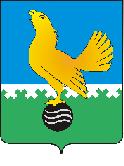 МУНИЦИПАЛЬНОЕ ОБРАЗОВАНИЕгородской округ Пыть-ЯхХанты-Мансийского автономного округа-ЮгрыАДМИНИСТРАЦИЯ ГОРОДАП О С Т А Н О В Л Е Н И ЕОт 29.12.2021									№ 630-паОб утверждении муниципальной программы города Пыть-Яха «Развитие образования в городе Пыть-Яхе» (в ред. от 12.07.2022 № 295-па;от 25.10.2022 № 469-па;от 25.10.2022 № 469-па;от 06.12.2022 № 536-па;
от 13.01.2023 № 11-па)В соответствии с Бюджетным кодексом Российской Федерации, Федеральным законом от 06.10.2003 № 131-ФЗ «Об общих принципах организации местного самоуправления в Российской Федерации», постановлением Правительства Ханты-Мансийского автономного округа – Югры от 31.10.2021 года № 468-п «О государственной программе Ханты-Мансийского автономного округа – Югры «Развитие образования», постановлением администрации города Пыть-Ях от 30.09.2021 № 453-па «О порядке разработки и реализации муниципальных программ города Пыть-Яха»:1.	Утвердить муниципальную программу города Пыть-Яха «Развитие образования в городе Пыть-Яхе» (приложение).2.	Отделу по внутренней политике, связям с общественными организациями и СМИ (О.В. Кулиш) опубликовать постановление в печатном средстве массовой информации «Официальный вестник».3.	Отделу по обеспечению информационной безопасности                                 (А.А. Мерзляков) разместить постановление на официальном сайте администрации города в сети Интернет. 4.	Настоящее постановление вступает в силу с 01.01.2022.5.	Признано утратившими силу постановления администрации города:- от 25.12.2018 № 474-па «Об утверждении муниципальной программы городского округа город Пыть-Ях «Развитие образования в городе Пыть-Яхе»;- от 11.01.2021 № 04-па «О внесении изменений в постановление администрации города от 25.12.2018 № 474-па «Об утверждении муниципальной программы городского округа город Пыть-Ях «Развитие образования в городе Пыть-Яхе» (ред. от 04.12.2019 № 490-па, от 31.12.2019 № 559-па, от 23.03.2020 № 105-па).- от 08.07.2021 № 307-па «О внесении изменений в постановление администрации города от 25.12.2018 № 474-па «Об утверждении муниципальной программы городского округа город Пыть-Ях «Развитие образования в городе Пыть-Яхе» (ред. от 11.01.2021 № 04-па).6.	Контроль за выполнением постановления возложить на заместителя главы города (направление деятельности – социальные вопросы).Глава города Пыть-Яха								А.Н. МорозовПриложение к постановлению администрациигорода Пыть-Яха от 29.12.2021 № 630-паПаспортмуниципальной программы«Развитие образования в городе Пыть-Яхе» в приложении к постановлению(изложен в новой редакции постановлений администрации от 25.10.2022 № 469-па, от 06.12.2022 № 536-па, от 13.01.2023 № 11-па)(Строка «Параметры финансового обеспечения региональных проектов, проектов автономного округа, муниципальных проектов, реализуемых на основе проектной инициативы» в приложении к постановлению изложена в новой редакции постановлениями администрации от 12.07.2022 № 295-па, от 25.10.2022 № 469-па, от 06.12.2022 № 536-па; от 13.01.2023 № 11-па)(Таблица № 1 в приложении к постановлению изложена в новой редакции постановлением администрации от 12.07.2022 № 295-па, от 25.10.2022 № 469-па, от 06.12.2022 № 536-па; от 13.01.2023 № 11-па)Таблица № 1Распределение финансовых ресурсов муниципальной программы (по годам)Таблица № 2Перечень структурных элементов (основных мероприятий) муниципальной программы  (Таблица № 3 в приложении к постановлению исключена постановлением администрации от 12.07.2022 № 295-па)Таблица № 3(Таблица № 4 в приложении к постановлению изложена в новой редакции постановлением администрации от 12.07.2022 № 295-па, от 06.12.2022 № 536-па)																		Таблица № 4Перечень объектов капитального строительства(Таблица № 5 в приложении к постановлению изложена в новой редакции постановлением администрации от 25.10.2022 № 469-па, от 026.12.2022 № 536-па)Таблица № 5Показатели, характеризующие эффективность структурного элемента (основного мероприятия) муниципальной программыНаименование муниципальной программы Развитие образования в городе Пыть-ЯхеРазвитие образования в городе Пыть-ЯхеРазвитие образования в городе Пыть-ЯхеРазвитие образования в городе Пыть-ЯхеСроки реализации муниципальной программы Сроки реализации муниципальной программы Сроки реализации муниципальной программы Сроки реализации муниципальной программы Сроки реализации муниципальной программы Сроки реализации муниципальной программы Сроки реализации муниципальной программы Сроки реализации муниципальной программы Сроки реализации муниципальной программы 2022–2025 годы и на период до 2030 года2022–2025 годы и на период до 2030 годаКуратор муниципальной программы Заместитель главы города (направление деятельности – социальные вопросы) Заместитель главы города (направление деятельности – социальные вопросы) Заместитель главы города (направление деятельности – социальные вопросы) Заместитель главы города (направление деятельности – социальные вопросы) Заместитель главы города (направление деятельности – социальные вопросы) Заместитель главы города (направление деятельности – социальные вопросы) Заместитель главы города (направление деятельности – социальные вопросы) Заместитель главы города (направление деятельности – социальные вопросы) Заместитель главы города (направление деятельности – социальные вопросы) Заместитель главы города (направление деятельности – социальные вопросы) Заместитель главы города (направление деятельности – социальные вопросы) Заместитель главы города (направление деятельности – социальные вопросы) Заместитель главы города (направление деятельности – социальные вопросы) Заместитель главы города (направление деятельности – социальные вопросы) Заместитель главы города (направление деятельности – социальные вопросы) Ответственный исполнитель муниципальной программы Управление по образованию администрации города Пыть-Яха (далее – Управление)Управление по образованию администрации города Пыть-Яха (далее – Управление)Управление по образованию администрации города Пыть-Яха (далее – Управление)Управление по образованию администрации города Пыть-Яха (далее – Управление)Управление по образованию администрации города Пыть-Яха (далее – Управление)Управление по образованию администрации города Пыть-Яха (далее – Управление)Управление по образованию администрации города Пыть-Яха (далее – Управление)Управление по образованию администрации города Пыть-Яха (далее – Управление)Управление по образованию администрации города Пыть-Яха (далее – Управление)Управление по образованию администрации города Пыть-Яха (далее – Управление)Управление по образованию администрации города Пыть-Яха (далее – Управление)Управление по образованию администрации города Пыть-Яха (далее – Управление)Управление по образованию администрации города Пыть-Яха (далее – Управление)Управление по образованию администрации города Пыть-Яха (далее – Управление)Управление по образованию администрации города Пыть-Яха (далее – Управление)Соисполнители муниципальной программы Муниципальное казенное учреждение «Управление капитального строительства г. Пыть-Ях» (далее –УКС);Муниципальное казенное учреждение «Управление капитального строительства г. Пыть-Ях» (далее –УКС);Муниципальное казенное учреждение «Управление капитального строительства г. Пыть-Ях» (далее –УКС);Муниципальное казенное учреждение «Управление капитального строительства г. Пыть-Ях» (далее –УКС);Муниципальное казенное учреждение «Управление капитального строительства г. Пыть-Ях» (далее –УКС);Муниципальное казенное учреждение «Управление капитального строительства г. Пыть-Ях» (далее –УКС);Муниципальное казенное учреждение «Управление капитального строительства г. Пыть-Ях» (далее –УКС);Муниципальное казенное учреждение «Управление капитального строительства г. Пыть-Ях» (далее –УКС);Муниципальное казенное учреждение «Управление капитального строительства г. Пыть-Ях» (далее –УКС);Муниципальное казенное учреждение «Управление капитального строительства г. Пыть-Ях» (далее –УКС);Муниципальное казенное учреждение «Управление капитального строительства г. Пыть-Ях» (далее –УКС);Муниципальное казенное учреждение «Управление капитального строительства г. Пыть-Ях» (далее –УКС);Муниципальное казенное учреждение «Управление капитального строительства г. Пыть-Ях» (далее –УКС);Муниципальное казенное учреждение «Управление капитального строительства г. Пыть-Ях» (далее –УКС);Муниципальное казенное учреждение «Управление капитального строительства г. Пыть-Ях» (далее –УКС);Соисполнители муниципальной программы Муниципальное казенное учреждение «Центр бухгалтерского и комплексного обслуживания муниципальных учреждений» (далее – ЦБиКОМУ); Муниципальное казенное учреждение «Центр бухгалтерского и комплексного обслуживания муниципальных учреждений» (далее – ЦБиКОМУ); Муниципальное казенное учреждение «Центр бухгалтерского и комплексного обслуживания муниципальных учреждений» (далее – ЦБиКОМУ); Муниципальное казенное учреждение «Центр бухгалтерского и комплексного обслуживания муниципальных учреждений» (далее – ЦБиКОМУ); Муниципальное казенное учреждение «Центр бухгалтерского и комплексного обслуживания муниципальных учреждений» (далее – ЦБиКОМУ); Муниципальное казенное учреждение «Центр бухгалтерского и комплексного обслуживания муниципальных учреждений» (далее – ЦБиКОМУ); Муниципальное казенное учреждение «Центр бухгалтерского и комплексного обслуживания муниципальных учреждений» (далее – ЦБиКОМУ); Муниципальное казенное учреждение «Центр бухгалтерского и комплексного обслуживания муниципальных учреждений» (далее – ЦБиКОМУ); Муниципальное казенное учреждение «Центр бухгалтерского и комплексного обслуживания муниципальных учреждений» (далее – ЦБиКОМУ); Муниципальное казенное учреждение «Центр бухгалтерского и комплексного обслуживания муниципальных учреждений» (далее – ЦБиКОМУ); Муниципальное казенное учреждение «Центр бухгалтерского и комплексного обслуживания муниципальных учреждений» (далее – ЦБиКОМУ); Муниципальное казенное учреждение «Центр бухгалтерского и комплексного обслуживания муниципальных учреждений» (далее – ЦБиКОМУ); Муниципальное казенное учреждение «Центр бухгалтерского и комплексного обслуживания муниципальных учреждений» (далее – ЦБиКОМУ); Муниципальное казенное учреждение «Центр бухгалтерского и комплексного обслуживания муниципальных учреждений» (далее – ЦБиКОМУ); Муниципальное казенное учреждение «Центр бухгалтерского и комплексного обслуживания муниципальных учреждений» (далее – ЦБиКОМУ); Соисполнители муниципальной программы Управление по внутренней политике администрации города (далее - УВП).Управление по внутренней политике администрации города (далее - УВП).Управление по внутренней политике администрации города (далее - УВП).Управление по внутренней политике администрации города (далее - УВП).Управление по внутренней политике администрации города (далее - УВП).Управление по внутренней политике администрации города (далее - УВП).Управление по внутренней политике администрации города (далее - УВП).Управление по внутренней политике администрации города (далее - УВП).Управление по внутренней политике администрации города (далее - УВП).Управление по внутренней политике администрации города (далее - УВП).Управление по внутренней политике администрации города (далее - УВП).Управление по внутренней политике администрации города (далее - УВП).Управление по внутренней политике администрации города (далее - УВП).Управление по внутренней политике администрации города (далее - УВП).Управление по внутренней политике администрации города (далее - УВП).Национальная цель Возможности для самореализации и развития талантовВозможности для самореализации и развития талантовВозможности для самореализации и развития талантовВозможности для самореализации и развития талантовВозможности для самореализации и развития талантовВозможности для самореализации и развития талантовВозможности для самореализации и развития талантовВозможности для самореализации и развития талантовВозможности для самореализации и развития талантовВозможности для самореализации и развития талантовВозможности для самореализации и развития талантовВозможности для самореализации и развития талантовВозможности для самореализации и развития талантовВозможности для самореализации и развития талантовВозможности для самореализации и развития талантовЦели муниципальной программы 1. Обеспечение доступности качественного образования, соответствующего требованиям инновационного развития экономики, современным потребностям общества и каждого жителя города Пыть-Яха (далее – города).1. Обеспечение доступности качественного образования, соответствующего требованиям инновационного развития экономики, современным потребностям общества и каждого жителя города Пыть-Яха (далее – города).1. Обеспечение доступности качественного образования, соответствующего требованиям инновационного развития экономики, современным потребностям общества и каждого жителя города Пыть-Яха (далее – города).1. Обеспечение доступности качественного образования, соответствующего требованиям инновационного развития экономики, современным потребностям общества и каждого жителя города Пыть-Яха (далее – города).1. Обеспечение доступности качественного образования, соответствующего требованиям инновационного развития экономики, современным потребностям общества и каждого жителя города Пыть-Яха (далее – города).1. Обеспечение доступности качественного образования, соответствующего требованиям инновационного развития экономики, современным потребностям общества и каждого жителя города Пыть-Яха (далее – города).1. Обеспечение доступности качественного образования, соответствующего требованиям инновационного развития экономики, современным потребностям общества и каждого жителя города Пыть-Яха (далее – города).1. Обеспечение доступности качественного образования, соответствующего требованиям инновационного развития экономики, современным потребностям общества и каждого жителя города Пыть-Яха (далее – города).1. Обеспечение доступности качественного образования, соответствующего требованиям инновационного развития экономики, современным потребностям общества и каждого жителя города Пыть-Яха (далее – города).1. Обеспечение доступности качественного образования, соответствующего требованиям инновационного развития экономики, современным потребностям общества и каждого жителя города Пыть-Яха (далее – города).1. Обеспечение доступности качественного образования, соответствующего требованиям инновационного развития экономики, современным потребностям общества и каждого жителя города Пыть-Яха (далее – города).1. Обеспечение доступности качественного образования, соответствующего требованиям инновационного развития экономики, современным потребностям общества и каждого жителя города Пыть-Яха (далее – города).1. Обеспечение доступности качественного образования, соответствующего требованиям инновационного развития экономики, современным потребностям общества и каждого жителя города Пыть-Яха (далее – города).1. Обеспечение доступности качественного образования, соответствующего требованиям инновационного развития экономики, современным потребностям общества и каждого жителя города Пыть-Яха (далее – города).1. Обеспечение доступности качественного образования, соответствующего требованиям инновационного развития экономики, современным потребностям общества и каждого жителя города Пыть-Яха (далее – города).Цели муниципальной программы 2. Повышение эффективности реализации молодежной политики в интересах инновационного социально ориентированного развития города2. Повышение эффективности реализации молодежной политики в интересах инновационного социально ориентированного развития города2. Повышение эффективности реализации молодежной политики в интересах инновационного социально ориентированного развития города2. Повышение эффективности реализации молодежной политики в интересах инновационного социально ориентированного развития города2. Повышение эффективности реализации молодежной политики в интересах инновационного социально ориентированного развития города2. Повышение эффективности реализации молодежной политики в интересах инновационного социально ориентированного развития города2. Повышение эффективности реализации молодежной политики в интересах инновационного социально ориентированного развития города2. Повышение эффективности реализации молодежной политики в интересах инновационного социально ориентированного развития города2. Повышение эффективности реализации молодежной политики в интересах инновационного социально ориентированного развития города2. Повышение эффективности реализации молодежной политики в интересах инновационного социально ориентированного развития города2. Повышение эффективности реализации молодежной политики в интересах инновационного социально ориентированного развития города2. Повышение эффективности реализации молодежной политики в интересах инновационного социально ориентированного развития города2. Повышение эффективности реализации молодежной политики в интересах инновационного социально ориентированного развития города2. Повышение эффективности реализации молодежной политики в интересах инновационного социально ориентированного развития города2. Повышение эффективности реализации молодежной политики в интересах инновационного социально ориентированного развития городаЗадачи муниципальной программы1. Модернизация системы дошкольного, общего и дополнительного образования детей.1. Модернизация системы дошкольного, общего и дополнительного образования детей.1. Модернизация системы дошкольного, общего и дополнительного образования детей.1. Модернизация системы дошкольного, общего и дополнительного образования детей.1. Модернизация системы дошкольного, общего и дополнительного образования детей.1. Модернизация системы дошкольного, общего и дополнительного образования детей.1. Модернизация системы дошкольного, общего и дополнительного образования детей.1. Модернизация системы дошкольного, общего и дополнительного образования детей.1. Модернизация системы дошкольного, общего и дополнительного образования детей.1. Модернизация системы дошкольного, общего и дополнительного образования детей.1. Модернизация системы дошкольного, общего и дополнительного образования детей.1. Модернизация системы дошкольного, общего и дополнительного образования детей.1. Модернизация системы дошкольного, общего и дополнительного образования детей.1. Модернизация системы дошкольного, общего и дополнительного образования детей.1. Модернизация системы дошкольного, общего и дополнительного образования детей.Задачи муниципальной программы2. Создание современной системы оценки качества образования на основе принципов открытости, объективности, прозрачности, общественно-профессионального участия.2. Создание современной системы оценки качества образования на основе принципов открытости, объективности, прозрачности, общественно-профессионального участия.2. Создание современной системы оценки качества образования на основе принципов открытости, объективности, прозрачности, общественно-профессионального участия.2. Создание современной системы оценки качества образования на основе принципов открытости, объективности, прозрачности, общественно-профессионального участия.2. Создание современной системы оценки качества образования на основе принципов открытости, объективности, прозрачности, общественно-профессионального участия.2. Создание современной системы оценки качества образования на основе принципов открытости, объективности, прозрачности, общественно-профессионального участия.2. Создание современной системы оценки качества образования на основе принципов открытости, объективности, прозрачности, общественно-профессионального участия.2. Создание современной системы оценки качества образования на основе принципов открытости, объективности, прозрачности, общественно-профессионального участия.2. Создание современной системы оценки качества образования на основе принципов открытости, объективности, прозрачности, общественно-профессионального участия.2. Создание современной системы оценки качества образования на основе принципов открытости, объективности, прозрачности, общественно-профессионального участия.2. Создание современной системы оценки качества образования на основе принципов открытости, объективности, прозрачности, общественно-профессионального участия.2. Создание современной системы оценки качества образования на основе принципов открытости, объективности, прозрачности, общественно-профессионального участия.2. Создание современной системы оценки качества образования на основе принципов открытости, объективности, прозрачности, общественно-профессионального участия.2. Создание современной системы оценки качества образования на основе принципов открытости, объективности, прозрачности, общественно-профессионального участия.2. Создание современной системы оценки качества образования на основе принципов открытости, объективности, прозрачности, общественно-профессионального участия.Задачи муниципальной программы3. Обеспечение эффективной системы социализации и самореализации молодежи, развитие ее потенциала.3. Обеспечение эффективной системы социализации и самореализации молодежи, развитие ее потенциала.3. Обеспечение эффективной системы социализации и самореализации молодежи, развитие ее потенциала.3. Обеспечение эффективной системы социализации и самореализации молодежи, развитие ее потенциала.3. Обеспечение эффективной системы социализации и самореализации молодежи, развитие ее потенциала.3. Обеспечение эффективной системы социализации и самореализации молодежи, развитие ее потенциала.3. Обеспечение эффективной системы социализации и самореализации молодежи, развитие ее потенциала.3. Обеспечение эффективной системы социализации и самореализации молодежи, развитие ее потенциала.3. Обеспечение эффективной системы социализации и самореализации молодежи, развитие ее потенциала.3. Обеспечение эффективной системы социализации и самореализации молодежи, развитие ее потенциала.3. Обеспечение эффективной системы социализации и самореализации молодежи, развитие ее потенциала.3. Обеспечение эффективной системы социализации и самореализации молодежи, развитие ее потенциала.3. Обеспечение эффективной системы социализации и самореализации молодежи, развитие ее потенциала.3. Обеспечение эффективной системы социализации и самореализации молодежи, развитие ее потенциала.3. Обеспечение эффективной системы социализации и самореализации молодежи, развитие ее потенциала.Задачи муниципальной программы4. Развитие инфраструктуры и организационно-экономических механизмов, обеспечивающих равную доступность услуг дошкольного, общего и дополнительного образования детей, профессионального образования, а также реализацию молодежной политики и допризывной подготовки граждан к военной службе4. Развитие инфраструктуры и организационно-экономических механизмов, обеспечивающих равную доступность услуг дошкольного, общего и дополнительного образования детей, профессионального образования, а также реализацию молодежной политики и допризывной подготовки граждан к военной службе4. Развитие инфраструктуры и организационно-экономических механизмов, обеспечивающих равную доступность услуг дошкольного, общего и дополнительного образования детей, профессионального образования, а также реализацию молодежной политики и допризывной подготовки граждан к военной службе4. Развитие инфраструктуры и организационно-экономических механизмов, обеспечивающих равную доступность услуг дошкольного, общего и дополнительного образования детей, профессионального образования, а также реализацию молодежной политики и допризывной подготовки граждан к военной службе4. Развитие инфраструктуры и организационно-экономических механизмов, обеспечивающих равную доступность услуг дошкольного, общего и дополнительного образования детей, профессионального образования, а также реализацию молодежной политики и допризывной подготовки граждан к военной службе4. Развитие инфраструктуры и организационно-экономических механизмов, обеспечивающих равную доступность услуг дошкольного, общего и дополнительного образования детей, профессионального образования, а также реализацию молодежной политики и допризывной подготовки граждан к военной службе4. Развитие инфраструктуры и организационно-экономических механизмов, обеспечивающих равную доступность услуг дошкольного, общего и дополнительного образования детей, профессионального образования, а также реализацию молодежной политики и допризывной подготовки граждан к военной службе4. Развитие инфраструктуры и организационно-экономических механизмов, обеспечивающих равную доступность услуг дошкольного, общего и дополнительного образования детей, профессионального образования, а также реализацию молодежной политики и допризывной подготовки граждан к военной службе4. Развитие инфраструктуры и организационно-экономических механизмов, обеспечивающих равную доступность услуг дошкольного, общего и дополнительного образования детей, профессионального образования, а также реализацию молодежной политики и допризывной подготовки граждан к военной службе4. Развитие инфраструктуры и организационно-экономических механизмов, обеспечивающих равную доступность услуг дошкольного, общего и дополнительного образования детей, профессионального образования, а также реализацию молодежной политики и допризывной подготовки граждан к военной службе4. Развитие инфраструктуры и организационно-экономических механизмов, обеспечивающих равную доступность услуг дошкольного, общего и дополнительного образования детей, профессионального образования, а также реализацию молодежной политики и допризывной подготовки граждан к военной службе4. Развитие инфраструктуры и организационно-экономических механизмов, обеспечивающих равную доступность услуг дошкольного, общего и дополнительного образования детей, профессионального образования, а также реализацию молодежной политики и допризывной подготовки граждан к военной службе4. Развитие инфраструктуры и организационно-экономических механизмов, обеспечивающих равную доступность услуг дошкольного, общего и дополнительного образования детей, профессионального образования, а также реализацию молодежной политики и допризывной подготовки граждан к военной службе4. Развитие инфраструктуры и организационно-экономических механизмов, обеспечивающих равную доступность услуг дошкольного, общего и дополнительного образования детей, профессионального образования, а также реализацию молодежной политики и допризывной подготовки граждан к военной службе4. Развитие инфраструктуры и организационно-экономических механизмов, обеспечивающих равную доступность услуг дошкольного, общего и дополнительного образования детей, профессионального образования, а также реализацию молодежной политики и допризывной подготовки граждан к военной службеПодпрограммы Подпрограмма I. «Общее образование. Дополнительное образование детей».Подпрограмма I. «Общее образование. Дополнительное образование детей».Подпрограмма I. «Общее образование. Дополнительное образование детей».Подпрограмма I. «Общее образование. Дополнительное образование детей».Подпрограмма I. «Общее образование. Дополнительное образование детей».Подпрограмма I. «Общее образование. Дополнительное образование детей».Подпрограмма I. «Общее образование. Дополнительное образование детей».Подпрограмма I. «Общее образование. Дополнительное образование детей».Подпрограмма I. «Общее образование. Дополнительное образование детей».Подпрограмма I. «Общее образование. Дополнительное образование детей».Подпрограмма I. «Общее образование. Дополнительное образование детей».Подпрограмма I. «Общее образование. Дополнительное образование детей».Подпрограмма I. «Общее образование. Дополнительное образование детей».Подпрограмма I. «Общее образование. Дополнительное образование детей».Подпрограмма I. «Общее образование. Дополнительное образование детей».Подпрограммы Подпрограмма II. «Система оценки качества образования и информационная прозрачность системы образования».Подпрограмма II. «Система оценки качества образования и информационная прозрачность системы образования».Подпрограмма II. «Система оценки качества образования и информационная прозрачность системы образования».Подпрограмма II. «Система оценки качества образования и информационная прозрачность системы образования».Подпрограмма II. «Система оценки качества образования и информационная прозрачность системы образования».Подпрограмма II. «Система оценки качества образования и информационная прозрачность системы образования».Подпрограмма II. «Система оценки качества образования и информационная прозрачность системы образования».Подпрограмма II. «Система оценки качества образования и информационная прозрачность системы образования».Подпрограмма II. «Система оценки качества образования и информационная прозрачность системы образования».Подпрограмма II. «Система оценки качества образования и информационная прозрачность системы образования».Подпрограмма II. «Система оценки качества образования и информационная прозрачность системы образования».Подпрограмма II. «Система оценки качества образования и информационная прозрачность системы образования».Подпрограмма II. «Система оценки качества образования и информационная прозрачность системы образования».Подпрограмма II. «Система оценки качества образования и информационная прозрачность системы образования».Подпрограмма II. «Система оценки качества образования и информационная прозрачность системы образования».Подпрограммы Подпрограмма III. «Молодежь Югры и допризывная подготовка».Подпрограмма III. «Молодежь Югры и допризывная подготовка».Подпрограмма III. «Молодежь Югры и допризывная подготовка».Подпрограмма III. «Молодежь Югры и допризывная подготовка».Подпрограмма III. «Молодежь Югры и допризывная подготовка».Подпрограмма III. «Молодежь Югры и допризывная подготовка».Подпрограмма III. «Молодежь Югры и допризывная подготовка».Подпрограмма III. «Молодежь Югры и допризывная подготовка».Подпрограмма III. «Молодежь Югры и допризывная подготовка».Подпрограмма III. «Молодежь Югры и допризывная подготовка».Подпрограмма III. «Молодежь Югры и допризывная подготовка».Подпрограмма III. «Молодежь Югры и допризывная подготовка».Подпрограмма III. «Молодежь Югры и допризывная подготовка».Подпрограмма III. «Молодежь Югры и допризывная подготовка».Подпрограмма III. «Молодежь Югры и допризывная подготовка».Подпрограммы Подпрограмма IV. «Ресурсное обеспечение в сфере образования, науки и молодежной политики»Подпрограмма IV. «Ресурсное обеспечение в сфере образования, науки и молодежной политики»Подпрограмма IV. «Ресурсное обеспечение в сфере образования, науки и молодежной политики»Подпрограмма IV. «Ресурсное обеспечение в сфере образования, науки и молодежной политики»Подпрограмма IV. «Ресурсное обеспечение в сфере образования, науки и молодежной политики»Подпрограмма IV. «Ресурсное обеспечение в сфере образования, науки и молодежной политики»Подпрограмма IV. «Ресурсное обеспечение в сфере образования, науки и молодежной политики»Подпрограмма IV. «Ресурсное обеспечение в сфере образования, науки и молодежной политики»Подпрограмма IV. «Ресурсное обеспечение в сфере образования, науки и молодежной политики»Подпрограмма IV. «Ресурсное обеспечение в сфере образования, науки и молодежной политики»Подпрограмма IV. «Ресурсное обеспечение в сфере образования, науки и молодежной политики»Подпрограмма IV. «Ресурсное обеспечение в сфере образования, науки и молодежной политики»Подпрограмма IV. «Ресурсное обеспечение в сфере образования, науки и молодежной политики»Подпрограмма IV. «Ресурсное обеспечение в сфере образования, науки и молодежной политики»Подпрограмма IV. «Ресурсное обеспечение в сфере образования, науки и молодежной политики»Подпрограммы Подпрограмма V. «Поддержка социально-ориентированных некоммерческих организаций»Подпрограмма V. «Поддержка социально-ориентированных некоммерческих организаций»Подпрограмма V. «Поддержка социально-ориентированных некоммерческих организаций»Подпрограмма V. «Поддержка социально-ориентированных некоммерческих организаций»Подпрограмма V. «Поддержка социально-ориентированных некоммерческих организаций»Подпрограмма V. «Поддержка социально-ориентированных некоммерческих организаций»Подпрограмма V. «Поддержка социально-ориентированных некоммерческих организаций»Подпрограмма V. «Поддержка социально-ориентированных некоммерческих организаций»Подпрограмма V. «Поддержка социально-ориентированных некоммерческих организаций»Подпрограмма V. «Поддержка социально-ориентированных некоммерческих организаций»Подпрограмма V. «Поддержка социально-ориентированных некоммерческих организаций»Подпрограмма V. «Поддержка социально-ориентированных некоммерческих организаций»Подпрограмма V. «Поддержка социально-ориентированных некоммерческих организаций»Подпрограмма V. «Поддержка социально-ориентированных некоммерческих организаций»Подпрограмма V. «Поддержка социально-ориентированных некоммерческих организаций»Целевые показатели муниципальной программы № п/пНаименование целевого показателяНаименование целевого показателяДокумент - основаниеДокумент - основаниеЗначение показателя по годамЗначение показателя по годамЗначение показателя по годамЗначение показателя по годамЗначение показателя по годамЗначение показателя по годамЗначение показателя по годамЗначение показателя по годамЗначение показателя по годамЗначение показателя по годамЦелевые показатели муниципальной программы № п/пНаименование целевого показателяНаименование целевого показателяДокумент - основаниеДокумент - основаниеБазовое значениеБазовое значение20222023202420252026-2030На момент окончания реализации муниципальной программыНа момент окончания реализации муниципальной программыОтветственный исполнитель/ соисполнитель за достижение показателяЦелевые показатели муниципальной программы 1Доля педагогических работников общеобразовательных организаций, прошедших повышение квалификации, в том числе в центрах непрерывного повышения профессионального мастерства, %Доля педагогических работников общеобразовательных организаций, прошедших повышение квалификации, в том числе в центрах непрерывного повышения профессионального мастерства, %Региональный проект «Современная школа» портфеля проектов «Образование». Методика расчета показателя утверждена приказом Минпросвещения России от 20 мая 2021 года № 262  «Об утверждении методик расчета показателей федеральных проектов национального проекта «Образование»Региональный проект «Современная школа» портфеля проектов «Образование». Методика расчета показателя утверждена приказом Минпросвещения России от 20 мая 2021 года № 262  «Об утверждении методик расчета показателей федеральных проектов национального проекта «Образование»0,20,20,470,710,940,940,940,940,94УправлениеЦелевые показатели муниципальной программы 2Доступность дошкольного образования для детей в возрасте от 1,5 до 3 лет, %Доступность дошкольного образования для детей в возрасте от 1,5 до 3 лет, %Региональный проект «Содействие занятости» портфеля проектов «Демография». Методика расчета показателя утверждена приказом Минпросвещения России от 25 декабря 2019 года № 726 «Об утверждении методики расчета целевого показателя «Доступность дошкольного образования для детей в возрасте от полутора до трех лет» федерального проекта «Содействие занятости женщин - создание условий дошкольного образования для детей в возрасте до трех лет» национального проекта «Демография»Региональный проект «Содействие занятости» портфеля проектов «Демография». Методика расчета показателя утверждена приказом Минпросвещения России от 25 декабря 2019 года № 726 «Об утверждении методики расчета целевого показателя «Доступность дошкольного образования для детей в возрасте от полутора до трех лет» федерального проекта «Содействие занятости женщин - создание условий дошкольного образования для детей в возрасте до трех лет» национального проекта «Демография»100100100100100100100100100УправлениеЦелевые показатели муниципальной программы 3Доля детей в возрасте от 5 до 18 лет, охваченных дополнительным образованием, %Доля детей в возрасте от 5 до 18 лет, охваченных дополнительным образованием, %Региональный проект «Успех каждого ребенка» портфеля проектов «Образование». Методика расчета показателя утверждена приказом Минпросвещения России от 20 мая 2021 года № 262  «Об утверждении методик расчета показателей федеральных проектов национального проекта «Образование»Региональный проект «Успех каждого ребенка» портфеля проектов «Образование». Методика расчета показателя утверждена приказом Минпросвещения России от 20 мая 2021 года № 262  «Об утверждении методик расчета показателей федеральных проектов национального проекта «Образование»80,180,186,987,087,187,187,187,187,1УправлениеЦелевые показатели муниципальной программы 4Общая численность граждан, вовлеченных центрами (сообществами, объединениями) поддержки добровольчества (волонтерства) на базе образовательных организаций, некоммерческих организаций, государственных и муниципальных учреждений в добровольческую (волонтерскую) деятельность, млн. человекОбщая численность граждан, вовлеченных центрами (сообществами, объединениями) поддержки добровольчества (волонтерства) на базе образовательных организаций, некоммерческих организаций, государственных и муниципальных учреждений в добровольческую (волонтерскую) деятельность, млн. человекРегиональный проект «Социальная активность» портфеля проектов «Образование».Региональный проект «Социальная активность» портфеля проектов «Образование».0,01070,01070,0050,0050,00510,00510,00510,00510,0051УправлениеЦелевые показатели муниципальной программы 5Доля муниципальных общеобразовательных организаций, соответствующих современным требованиям обучения, в общем количестве государственных (муниципальных) общеобразовательных организаций, %Доля муниципальных общеобразовательных организаций, соответствующих современным требованиям обучения, в общем количестве государственных (муниципальных) общеобразовательных организаций, %Постановление Правительства Российской Федерации от 17 декабря 2012 года № 1317 «О мерах по реализации Указа Президента Российской Федерации от 28 апреля 2008 года № 607 "Об оценке эффективности деятельности органов местного самоуправления городских округов и муниципальных районов» и подпункт «и» пункта 2 Указа Президента Российской Федерации от 7 мая 2012 года № 601 «Об основных направлениях совершенствования системы государственного управления» Постановление Правительства Российской Федерации от 17 декабря 2012 года № 1317 «О мерах по реализации Указа Президента Российской Федерации от 28 апреля 2008 года № 607 "Об оценке эффективности деятельности органов местного самоуправления городских округов и муниципальных районов» и подпункт «и» пункта 2 Указа Президента Российской Федерации от 7 мая 2012 года № 601 «Об основных направлениях совершенствования системы государственного управления» 95,695,696,987,587,587,596,996,996,9УправлениеЦелевые показатели муниципальной программы 6Доля обучающихся, для которых созданы равные условия получения качественного образования вне зависимости от места их нахождения посредством предоставления доступа к федеральной информационно-сервисной платформе цифровой образовательной среды, %Доля обучающихся, для которых созданы равные условия получения качественного образования вне зависимости от места их нахождения посредством предоставления доступа к федеральной информационно-сервисной платформе цифровой образовательной среды, %Региональный проект «Цифровая образовательная среда» портфеля проектов «Образование». Методика расчета показателя утверждена приказом Минпросвещения России от 20 мая 2021 года № 262  «Об утверждении методик расчета показателей федеральных проектов национального проекта «Образование»Региональный проект «Цифровая образовательная среда» портфеля проектов «Образование». Методика расчета показателя утверждена приказом Минпросвещения России от 20 мая 2021 года № 262  «Об утверждении методик расчета показателей федеральных проектов национального проекта «Образование»0,00,00,260,390,520,520,520,520,52УправлениеЦелевые показатели муниципальной программы 7Доля обучающихся в муниципальных общеобразовательных организациях, занимающихся во вторую смену, в общей численности обучающихся в муниципальных общеобразовательных организациях (%)Доля обучающихся в муниципальных общеобразовательных организациях, занимающихся во вторую смену, в общей численности обучающихся в муниципальных общеобразовательных организациях (%)Указ Президента Российской Федерации от 07.05.2018 N 204 "О национальных целях и стратегических задачах развития Российской Федерации на период до 2024 года". Показатель определяется по итогам года на основании данных формы федерального статистического наблюдения N ОО-1 "Сведения об организации, осуществляющей подготовку по образовательным программам начального общего, основного общего, среднего общего образования".Указ Президента Российской Федерации от 07.05.2018 N 204 "О национальных целях и стратегических задачах развития Российской Федерации на период до 2024 года". Показатель определяется по итогам года на основании данных формы федерального статистического наблюдения N ОО-1 "Сведения об организации, осуществляющей подготовку по образовательным программам начального общего, основного общего, среднего общего образования".15,215,215,215,215,215,215,215,215,2УправлениеЦелевые показатели муниципальной программы 8Отношение среднего балла единого государственного экзамена (далее - ЕГЭ) (в расчете на 1 предмет) в 10% общеобразовательных организаций с лучшими результатами ЕГЭ к среднему баллу ЕГЭ (в расчете на 1 предмет) в 10% общеобразовательных организаций с худшими результатами ЕГЭОтношение среднего балла единого государственного экзамена (далее - ЕГЭ) (в расчете на 1 предмет) в 10% общеобразовательных организаций с лучшими результатами ЕГЭ к среднему баллу ЕГЭ (в расчете на 1 предмет) в 10% общеобразовательных организаций с худшими результатами ЕГЭПриказ Минобрнауки России от 11.06.2014 N 657 (ред. от 18.12.2019) "Об утверждении методики расчета показателей мониторинга системы образования"Приказ Минобрнауки России от 11.06.2014 N 657 (ред. от 18.12.2019) "Об утверждении методики расчета показателей мониторинга системы образования"1,231,231,151,151,151,151,151,151,15УправлениеПараметры финансового обеспечения муниципальной программы Источники финансированияИсточники финансированияРасходы по годам (тыс. рублей)Расходы по годам (тыс. рублей)Расходы по годам (тыс. рублей)Расходы по годам (тыс. рублей)Расходы по годам (тыс. рублей)Расходы по годам (тыс. рублей)Расходы по годам (тыс. рублей)Расходы по годам (тыс. рублей)Расходы по годам (тыс. рублей)Расходы по годам (тыс. рублей)Расходы по годам (тыс. рублей)Расходы по годам (тыс. рублей)Расходы по годам (тыс. рублей)Параметры финансового обеспечения муниципальной программы Источники финансированияИсточники финансированияВсегоВсего202220222023202320242024202520252026- 20302026- 20302026- 2030Параметры финансового обеспечения муниципальной программы всеговсего18 331 074,1 18 331 074,1 2 139 826,2 2 139 826,2 2 154 359,2 2 154 359,2 2 115 990,6 2 115 990,6 2 102 289,1 2 102 289,1 9 818 609,0 9 818 609,0 9 818 609,0 Параметры финансового обеспечения муниципальной программы федеральный бюджетфедеральный бюджет208 889,8 208 889,8 49 015,7 49 015,7 53 739,0 53 739,0 53 732,4 53 732,4 52 402,7 52 402,7 0,0 0,0 0,0 Параметры финансового обеспечения муниципальной программы бюджет автономного округабюджет автономного округа13 946 737,7 13 946 737,7 1 482 699,4 1 482 699,4 1 582 614,4 1 582 614,4 1 583 188,8 1 583 188,8 1 567 987,1 1 567 987,1 7 730 248,0 7 730 248,0 7 730 248,0 Параметры финансового обеспечения муниципальной программы местный бюджетместный бюджет3 435 574,1 3 435 574,1 515 393,8 515 393,8 437 111,4 437 111,4 398 175,0 398 175,0 401 004,9 401 004,9 1 683 889,0 1 683 889,0 1 683 889,0 Параметры финансового обеспечения муниципальной программы иные источники финансированияиные источники финансирования739 872,5 739 872,5 92 717,3 92 717,3 80 894,4 80 894,4 80 894,4 80 894,4 80 894,4 80 894,4 404 472,0 404 472,0 404 472,0 Параметры финансового обеспечения региональных проектов, проектов автономного округа, муниципальных проектов, реализуемый на основе проектной инициативы Источники финансированияИсточники финансированияРасходы по годам (тыс. рублей)Расходы по годам (тыс. рублей)Расходы по годам (тыс. рублей)Расходы по годам (тыс. рублей)Расходы по годам (тыс. рублей)Расходы по годам (тыс. рублей)Расходы по годам (тыс. рублей)Расходы по годам (тыс. рублей)Расходы по годам (тыс. рублей)Расходы по годам (тыс. рублей)Расходы по годам (тыс. рублей)Расходы по годам (тыс. рублей)Расходы по годам (тыс. рублей)Параметры финансового обеспечения региональных проектов, проектов автономного округа, муниципальных проектов, реализуемый на основе проектной инициативы Источники финансированияИсточники финансированияВсегоВсего202220222023202320242024202520252026- 20302026- 20302026- 2030Параметры финансового обеспечения региональных проектов, проектов автономного округа, муниципальных проектов, реализуемый на основе проектной инициативы Портфель проектов «Образование» (срок реализации 01.11.2018–31.12.2024)  Портфель проектов «Образование» (срок реализации 01.11.2018–31.12.2024)  Портфель проектов «Образование» (срок реализации 01.11.2018–31.12.2024)  Портфель проектов «Образование» (срок реализации 01.11.2018–31.12.2024)  Портфель проектов «Образование» (срок реализации 01.11.2018–31.12.2024)  Портфель проектов «Образование» (срок реализации 01.11.2018–31.12.2024)  Портфель проектов «Образование» (срок реализации 01.11.2018–31.12.2024)  Портфель проектов «Образование» (срок реализации 01.11.2018–31.12.2024)  Портфель проектов «Образование» (срок реализации 01.11.2018–31.12.2024)  Портфель проектов «Образование» (срок реализации 01.11.2018–31.12.2024)  Портфель проектов «Образование» (срок реализации 01.11.2018–31.12.2024)  Портфель проектов «Образование» (срок реализации 01.11.2018–31.12.2024)  Портфель проектов «Образование» (срок реализации 01.11.2018–31.12.2024)  Портфель проектов «Образование» (срок реализации 01.11.2018–31.12.2024)  Портфель проектов «Образование» (срок реализации 01.11.2018–31.12.2024)  Параметры финансового обеспечения региональных проектов, проектов автономного округа, муниципальных проектов, реализуемый на основе проектной инициативы всеговсего224 571,3 224 571,3 51 560,0 51 560,0 57 592,3 57 592,3 57 663,7 57 663,7 57 755,3 57 755,3 0,0 0,0 0,0 Параметры финансового обеспечения региональных проектов, проектов автономного округа, муниципальных проектов, реализуемый на основе проектной инициативы федеральный бюджетфедеральный бюджет1 517,4 1 517,4 145,8 145,8 461,6 461,6 455,0 455,0 455,0 455,0 0,0 0,0 0,0 Параметры финансового обеспечения региональных проектов, проектов автономного округа, муниципальных проектов, реализуемый на основе проектной инициативы бюджет автономного округабюджет автономного округа2 373,2 2 373,2 228,1 228,1 721,9 721,9 711,6 711,6 711,6 711,6 0,0 0,0 0,0 Параметры финансового обеспечения региональных проектов, проектов автономного округа, муниципальных проектов, реализуемый на основе проектной инициативы местный бюджетместный бюджет220 680,7 220 680,7 51 186,1 51 186,1 56 408,8 56 408,8 56 497,1 56 497,1 56 588,7 56 588,7 0,0 0,0 0,0 Параметры финансового обеспечения региональных проектов, проектов автономного округа, муниципальных проектов, реализуемый на основе проектной инициативы иные источники финансированияиные источники финансирования0,0 0,0 0,0 0,0 0,0 0,0 0,0 0,0 0,0 0,0 0,0 0,0 0,0 Параметры финансового обеспечения региональных проектов, проектов автономного округа, муниципальных проектов, реализуемый на основе проектной инициативыРегиональный проект «Современная школа» (срок реализации 01.01.2019 - 31.12.2024)Региональный проект «Современная школа» (срок реализации 01.01.2019 - 31.12.2024)Региональный проект «Современная школа» (срок реализации 01.01.2019 - 31.12.2024)Региональный проект «Современная школа» (срок реализации 01.01.2019 - 31.12.2024)Региональный проект «Современная школа» (срок реализации 01.01.2019 - 31.12.2024)Региональный проект «Современная школа» (срок реализации 01.01.2019 - 31.12.2024)Региональный проект «Современная школа» (срок реализации 01.01.2019 - 31.12.2024)Региональный проект «Современная школа» (срок реализации 01.01.2019 - 31.12.2024)Региональный проект «Современная школа» (срок реализации 01.01.2019 - 31.12.2024)Региональный проект «Современная школа» (срок реализации 01.01.2019 - 31.12.2024)Региональный проект «Современная школа» (срок реализации 01.01.2019 - 31.12.2024)Региональный проект «Современная школа» (срок реализации 01.01.2019 - 31.12.2024)Региональный проект «Современная школа» (срок реализации 01.01.2019 - 31.12.2024)Региональный проект «Современная школа» (срок реализации 01.01.2019 - 31.12.2024)Региональный проект «Современная школа» (срок реализации 01.01.2019 - 31.12.2024)Параметры финансового обеспечения региональных проектов, проектов автономного округа, муниципальных проектов, реализуемый на основе проектной инициативывсеговсего0,0 0,0 0,0 0,0 0,0 0,0 0,0 0,0 0,0 0,0 0,0 0,0 0,0 Параметры финансового обеспечения региональных проектов, проектов автономного округа, муниципальных проектов, реализуемый на основе проектной инициативыфедеральный бюджетфедеральный бюджет0,0 0,0 0,0 0,0 0,0 0,0 0,0 0,0 0,0 0,0 0,0 0,0 0,0 Параметры финансового обеспечения региональных проектов, проектов автономного округа, муниципальных проектов, реализуемый на основе проектной инициативыбюджет автономного округабюджет автономного округа0,0 0,0 0,0 0,0 0,0 0,0 0,0 0,0 0,0 0,0 0,0 0,0 0,0 Параметры финансового обеспечения региональных проектов, проектов автономного округа, муниципальных проектов, реализуемый на основе проектной инициативыместный бюджетместный бюджет0,0 0,0 0,0 0,0 0,0 0,0 0,0 0,0 0,0 0,0 0,0 0,0 0,0 Параметры финансового обеспечения региональных проектов, проектов автономного округа, муниципальных проектов, реализуемый на основе проектной инициативыиные источники финансированияиные источники финансирования0,0 0,0 0,0 0,0 0,0 0,0 0,0 0,0 0,0 0,0 0,0 0,0 0,0 Параметры финансового обеспечения региональных проектов, проектов автономного округа, муниципальных проектов, реализуемый на основе проектной инициативыРегиональный проект «Цифровая образовательная среда» (срок реализации 01.01.2019 - 30.12.2024)Региональный проект «Цифровая образовательная среда» (срок реализации 01.01.2019 - 30.12.2024)Региональный проект «Цифровая образовательная среда» (срок реализации 01.01.2019 - 30.12.2024)Региональный проект «Цифровая образовательная среда» (срок реализации 01.01.2019 - 30.12.2024)Региональный проект «Цифровая образовательная среда» (срок реализации 01.01.2019 - 30.12.2024)Региональный проект «Цифровая образовательная среда» (срок реализации 01.01.2019 - 30.12.2024)Региональный проект «Цифровая образовательная среда» (срок реализации 01.01.2019 - 30.12.2024)Региональный проект «Цифровая образовательная среда» (срок реализации 01.01.2019 - 30.12.2024)Региональный проект «Цифровая образовательная среда» (срок реализации 01.01.2019 - 30.12.2024)Региональный проект «Цифровая образовательная среда» (срок реализации 01.01.2019 - 30.12.2024)Региональный проект «Цифровая образовательная среда» (срок реализации 01.01.2019 - 30.12.2024)Региональный проект «Цифровая образовательная среда» (срок реализации 01.01.2019 - 30.12.2024)Региональный проект «Цифровая образовательная среда» (срок реализации 01.01.2019 - 30.12.2024)Региональный проект «Цифровая образовательная среда» (срок реализации 01.01.2019 - 30.12.2024)Региональный проект «Цифровая образовательная среда» (срок реализации 01.01.2019 - 30.12.2024)Параметры финансового обеспечения региональных проектов, проектов автономного округа, муниципальных проектов, реализуемый на основе проектной инициативывсеговсего2 850,0 2 850,0 0,0 0,0 950,0 950,0 950,0 950,0 950,0 950,0 0,0 0,0 0,0 Параметры финансового обеспечения региональных проектов, проектов автономного округа, муниципальных проектов, реализуемый на основе проектной инициативыфедеральный бюджетфедеральный бюджет0,0 0,0 0,0 0,0 0,0 0,0 0,0 0,0 0,0 0,0 0,0 0,0 0,0 Параметры финансового обеспечения региональных проектов, проектов автономного округа, муниципальных проектов, реализуемый на основе проектной инициативыбюджет автономного округабюджет автономного округа0,0 0,0 0,0 0,0 0,0 0,0 0,0 0,0 0,0 0,0 0,0 0,0 0,0 Параметры финансового обеспечения региональных проектов, проектов автономного округа, муниципальных проектов, реализуемый на основе проектной инициативыместный бюджетместный бюджет2 850,0 2 850,0 0,0 0,0 950,0 950,0 950,0 950,0 950,0 950,0 0,0 0,0 0,0 Параметры финансового обеспечения региональных проектов, проектов автономного округа, муниципальных проектов, реализуемый на основе проектной инициативыиные источники финансированияиные источники финансирования0,0 0,0 0,0 0,0 0,0 0,0 0,0 0,0 0,0 0,0 0,0 0,0 0,0 Параметры финансового обеспечения региональных проектов, проектов автономного округа, муниципальных проектов, реализуемый на основе проектной инициативыРегиональный проект «Успех каждого ребенка» (срок реализации 01.11.2018 - 30.12.2024)Региональный проект «Успех каждого ребенка» (срок реализации 01.11.2018 - 30.12.2024)Региональный проект «Успех каждого ребенка» (срок реализации 01.11.2018 - 30.12.2024)Региональный проект «Успех каждого ребенка» (срок реализации 01.11.2018 - 30.12.2024)Региональный проект «Успех каждого ребенка» (срок реализации 01.11.2018 - 30.12.2024)Региональный проект «Успех каждого ребенка» (срок реализации 01.11.2018 - 30.12.2024)Региональный проект «Успех каждого ребенка» (срок реализации 01.11.2018 - 30.12.2024)Региональный проект «Успех каждого ребенка» (срок реализации 01.11.2018 - 30.12.2024)Региональный проект «Успех каждого ребенка» (срок реализации 01.11.2018 - 30.12.2024)Региональный проект «Успех каждого ребенка» (срок реализации 01.11.2018 - 30.12.2024)Региональный проект «Успех каждого ребенка» (срок реализации 01.11.2018 - 30.12.2024)Региональный проект «Успех каждого ребенка» (срок реализации 01.11.2018 - 30.12.2024)Региональный проект «Успех каждого ребенка» (срок реализации 01.11.2018 - 30.12.2024)Региональный проект «Успех каждого ребенка» (срок реализации 01.11.2018 - 30.12.2024)Региональный проект «Успех каждого ребенка» (срок реализации 01.11.2018 - 30.12.2024)Параметры финансового обеспечения региональных проектов, проектов автономного округа, муниципальных проектов, реализуемый на основе проектной инициативывсеговсего211 565,7 211 565,7 45 826,7 45 826,7 55 156,8 55 156,8 55 245,3 55 245,3 55 336,9 55 336,9 0,0 0,0 0,0 Параметры финансового обеспечения региональных проектов, проектов автономного округа, муниципальных проектов, реализуемый на основе проектной инициативыфедеральный бюджетфедеральный бюджет0,0 0,0 0,0 0,0 0,0 0,0 0,0 0,0 0,0 0,0 0,0 0,0 0,0 Параметры финансового обеспечения региональных проектов, проектов автономного округа, муниципальных проектов, реализуемый на основе проектной инициативыбюджет автономного округабюджет автономного округа0,0 0,0 0,0 0,0 0,0 0,0 0,0 0,0 0,0 0,0 0,0 0,0 0,0 Параметры финансового обеспечения региональных проектов, проектов автономного округа, муниципальных проектов, реализуемый на основе проектной инициативыместный бюджетместный бюджет211 565,7 211 565,7 45 826,7 45 826,7 55 156,8 55 156,8 55 245,3 55 245,3 55 336,9 55 336,9 0,0 0,0 0,0 Параметры финансового обеспечения региональных проектов, проектов автономного округа, муниципальных проектов, реализуемый на основе проектной инициативыиные источники финансированияиные источники финансирования0,0 0,0 0,0 0,0 0,0 0,0 0,0 0,0 0,0 0,0 0,0 0,0 0,0 Параметры финансового обеспечения региональных проектов, проектов автономного округа, муниципальных проектов, реализуемый на основе проектной инициативыРегиональный проект «Социальная активность» (срок реализации 01.01.2019 - 30.12.2024)Региональный проект «Социальная активность» (срок реализации 01.01.2019 - 30.12.2024)Региональный проект «Социальная активность» (срок реализации 01.01.2019 - 30.12.2024)Региональный проект «Социальная активность» (срок реализации 01.01.2019 - 30.12.2024)Региональный проект «Социальная активность» (срок реализации 01.01.2019 - 30.12.2024)Региональный проект «Социальная активность» (срок реализации 01.01.2019 - 30.12.2024)Региональный проект «Социальная активность» (срок реализации 01.01.2019 - 30.12.2024)Региональный проект «Социальная активность» (срок реализации 01.01.2019 - 30.12.2024)Региональный проект «Социальная активность» (срок реализации 01.01.2019 - 30.12.2024)Региональный проект «Социальная активность» (срок реализации 01.01.2019 - 30.12.2024)Региональный проект «Социальная активность» (срок реализации 01.01.2019 - 30.12.2024)Региональный проект «Социальная активность» (срок реализации 01.01.2019 - 30.12.2024)Региональный проект «Социальная активность» (срок реализации 01.01.2019 - 30.12.2024)Региональный проект «Социальная активность» (срок реализации 01.01.2019 - 30.12.2024)Региональный проект «Социальная активность» (срок реализации 01.01.2019 - 30.12.2024)Параметры финансового обеспечения региональных проектов, проектов автономного округа, муниципальных проектов, реализуемый на основе проектной инициативывсеговсего6 229,4 6 229,4 5 359,4 5 359,4 290,0 290,0 290,0 290,0 290,0 290,0 0,0 0,0 0,0 Параметры финансового обеспечения региональных проектов, проектов автономного округа, муниципальных проектов, реализуемый на основе проектной инициативыфедеральный бюджетфедеральный бюджет0,0 0,0 0,0 0,0 0,0 0,0 0,0 0,0 0,0 0,0 0,0 0,0 0,0 Параметры финансового обеспечения региональных проектов, проектов автономного округа, муниципальных проектов, реализуемый на основе проектной инициативыбюджет автономного округабюджет автономного округа0,0 0,0 0,0 0,0 0,0 0,0 0,0 0,0 0,0 0,0 0,0 0,0 0,0 Параметры финансового обеспечения региональных проектов, проектов автономного округа, муниципальных проектов, реализуемый на основе проектной инициативыместный бюджетместный бюджет6 229,4 6 229,4 5 359,4 5 359,4 290,0 290,0 290,0 290,0 290,0 290,0 0,0 0,0 0,0 Параметры финансового обеспечения региональных проектов, проектов автономного округа, муниципальных проектов, реализуемый на основе проектной инициативыиные источники финансированияиные источники финансирования0,0 0,0 0,0 0,0 0,0 0,0 0,0 0,0 0,0 0,0 0,0 0,0 0,0 Региональный проект «Патриотическое воспитание граждан Российской Федерации» Региональный проект «Патриотическое воспитание граждан Российской Федерации» Региональный проект «Патриотическое воспитание граждан Российской Федерации» Региональный проект «Патриотическое воспитание граждан Российской Федерации» Региональный проект «Патриотическое воспитание граждан Российской Федерации» Региональный проект «Патриотическое воспитание граждан Российской Федерации» Региональный проект «Патриотическое воспитание граждан Российской Федерации» Региональный проект «Патриотическое воспитание граждан Российской Федерации» Региональный проект «Патриотическое воспитание граждан Российской Федерации» Региональный проект «Патриотическое воспитание граждан Российской Федерации» Региональный проект «Патриотическое воспитание граждан Российской Федерации» Региональный проект «Патриотическое воспитание граждан Российской Федерации» Региональный проект «Патриотическое воспитание граждан Российской Федерации» Региональный проект «Патриотическое воспитание граждан Российской Федерации» Региональный проект «Патриотическое воспитание граждан Российской Федерации» всеговсего3 926,2 3 926,2 373,9 373,9 1 195,5 1 195,5 1 178,4 1 178,4 1 178,4 1 178,4 0,0 0,0 0,0 федеральный бюджетфедеральный бюджет1 517,4 1 517,4 145,8 145,8 461,6 461,6 455,0 455,0 455,0 455,0 0,0 0,0 0,0 бюджет автономного округабюджет автономного округа2 373,2 2 373,2 228,1 228,1 721,9 721,9 711,6 711,6 711,6 711,6 0,0 0,0 0,0 местный бюджетместный бюджет35,6 35,6 0,0 0,0 12,0 12,0 11,8 11,8 11,8 11,8 0,0 0,0 0,0 иные источники финансированияиные источники финансирования0,0 0,0 0,0 0,0 0,0 0,0 0,0 0,0 0,0 0,0 0,0 0,0 0,0 №№Структурный элемент
(основное мероприятие) муниципальной программыОтветственный исполнитель / соисполнительИсточники финансированияФинансовые затраты на реализацию (тыс. рублей)Финансовые затраты на реализацию (тыс. рублей)Финансовые затраты на реализацию (тыс. рублей)Финансовые затраты на реализацию (тыс. рублей)Финансовые затраты на реализацию (тыс. рублей)Финансовые затраты на реализацию (тыс. рублей)№№Структурный элемент
(основное мероприятие) муниципальной программыОтветственный исполнитель / соисполнительИсточники финансированиявсего№№Структурный элемент
(основное мероприятие) муниципальной программыОтветственный исполнитель / соисполнительИсточники финансированиявсего2022 г.2023 г.2024 г.2025 г.2026 - 2030 гг.12345678910Подпрограмма I. Общее образование. Дополнительное образование детейПодпрограмма I. Общее образование. Дополнительное образование детейПодпрограмма I. Общее образование. Дополнительное образование детейПодпрограмма I. Общее образование. Дополнительное образование детейПодпрограмма I. Общее образование. Дополнительное образование детейПодпрограмма I. Общее образование. Дополнительное образование детейПодпрограмма I. Общее образование. Дополнительное образование детейПодпрограмма I. Общее образование. Дополнительное образование детейПодпрограмма I. Общее образование. Дополнительное образование детейПодпрограмма I. Общее образование. Дополнительное образование детей1.1.Основное мероприятие "Развитие системы дошкольного и общего образования"                                (1)Управление  всего:21 973,31 509,32 558,02 558,02 558,012 790,01.1.Основное мероприятие "Развитие системы дошкольного и общего образования"                                (1)Управление  федеральный бюджет0,00,00,00,00,00,01.1.Основное мероприятие "Развитие системы дошкольного и общего образования"                                (1)Управление  бюджет автономного округа0,00,00,00,00,00,01.1.Основное мероприятие "Развитие системы дошкольного и общего образования"                                (1)Управление  местный бюджет21 973,31 509,32 558,02 558,02 558,012 790,01.1.Основное мероприятие "Развитие системы дошкольного и общего образования"                                (1)Управление  иные источники финансирования0,00,00,00,00,00,01.2. Региональный проект "Современная школа" (1)Управление  всего:0,00,00,00,00,00,01.2. Региональный проект "Современная школа" (1)Управление  федеральный бюджет0,00,00,00,00,00,01.2. Региональный проект "Современная школа" (1)Управление  бюджет автономного округа0,00,00,00,00,00,01.2. Региональный проект "Современная школа" (1)Управление  местный бюджет0,00,00,00,00,00,01.2. Региональный проект "Современная школа" (1)Управление  иные источники финансирования0,00,00,00,00,00,01.3. Региональный проект "Цифровая образовательная среда"                       (6; п. 7, 8, 9 таблицы № 5)Управление  всего:2 850,00,0950,0950,0950,00,01.3. Региональный проект "Цифровая образовательная среда"                       (6; п. 7, 8, 9 таблицы № 5)Управление  федеральный бюджет0,00,00,00,00,00,01.3. Региональный проект "Цифровая образовательная среда"                       (6; п. 7, 8, 9 таблицы № 5)Управление  бюджет автономного округа0,00,00,00,00,00,01.3. Региональный проект "Цифровая образовательная среда"                       (6; п. 7, 8, 9 таблицы № 5)Управление  местный бюджет2 850,00,0950,0950,0950,00,01.3. Региональный проект "Цифровая образовательная среда"                       (6; п. 7, 8, 9 таблицы № 5)Управление  иные источники финансирования0,00,00,00,00,00,01.4.Региональный проект "Успех каждого ребенка" Управление  всего:211 565,745 826,755 156,855 245,355 336,90,01.4.Региональный проект "Успех каждого ребенка" Управление  федеральный бюджет0,00,00,00,00,00,01.4.Региональный проект "Успех каждого ребенка" Управление  бюджет автономного округа0,00,00,00,00,00,01.4.Региональный проект "Успех каждого ребенка" Управление  местный бюджет211 565,745 826,755 156,855 245,355 336,90,01.4.Региональный проект "Успех каждого ребенка" Управление  иные источники финансирования0,00,00,00,00,00,01.4.1.Реализация программы персонифицированного дополнительного образования        (п. 6, 12 таблицы № 5)Управление  всего:64 097,610 275,817 940,617 940,617 940,60,01.4.1.Реализация программы персонифицированного дополнительного образования        (п. 6, 12 таблицы № 5)Управление  федеральный бюджет0,00,00,00,00,00,01.4.1.Реализация программы персонифицированного дополнительного образования        (п. 6, 12 таблицы № 5)Управление  бюджет автономного округа0,00,00,00,00,00,01.4.1.Реализация программы персонифицированного дополнительного образования        (п. 6, 12 таблицы № 5)Управление  местный бюджет64 097,610 275,817 940,617 940,617 940,60,01.4.1.Реализация программы персонифицированного дополнительного образования        (п. 6, 12 таблицы № 5)Управление  иные источники финансирования0,00,00,00,00,00,01.4.2.Мероприятия направленные на поддержку обучающихся, проявивших выдающиеся способности в учебной деятельности (3; п. 4, 5 таблицы № 5)Управление  всего:2 321,6576,5581,7581,7581,70,01.4.2.Мероприятия направленные на поддержку обучающихся, проявивших выдающиеся способности в учебной деятельности (3; п. 4, 5 таблицы № 5)Управление  федеральный бюджет0,00,00,00,00,00,01.4.2.Мероприятия направленные на поддержку обучающихся, проявивших выдающиеся способности в учебной деятельности (3; п. 4, 5 таблицы № 5)Управление  бюджет автономного округа0,00,00,00,00,00,01.4.2.Мероприятия направленные на поддержку обучающихся, проявивших выдающиеся способности в учебной деятельности (3; п. 4, 5 таблицы № 5)Управление  местный бюджет2 321,6576,5581,7581,7581,70,01.4.2.Мероприятия направленные на поддержку обучающихся, проявивших выдающиеся способности в учебной деятельности (3; п. 4, 5 таблицы № 5)Управление  иные источники финансирования0,00,00,00,00,00,01.4.3.Реализация общеразвивающих программ по дополнительному образованию детей (3; п. 4, 5 таблицы № 5)Управление  всего:119 030,531 857,028 968,329 056,829 148,40,01.4.3.Реализация общеразвивающих программ по дополнительному образованию детей (3; п. 4, 5 таблицы № 5)Управление  федеральный бюджет0,00,00,00,00,00,01.4.3.Реализация общеразвивающих программ по дополнительному образованию детей (3; п. 4, 5 таблицы № 5)Управление  бюджет автономного округа0,00,00,00,00,00,01.4.3.Реализация общеразвивающих программ по дополнительному образованию детей (3; п. 4, 5 таблицы № 5)Управление  местный бюджет119 030,531 857,028 968,329 056,829 148,40,01.4.3.Реализация общеразвивающих программ по дополнительному образованию детей (3; п. 4, 5 таблицы № 5)Управление  иные источники финансирования0,00,00,00,00,00,01.4.4.Создание новых мест дополнительного образования детей (3; п. 2 таблицы № 5)Управление  всего:26 116,03 117,47 666,27 666,27 666,20,01.4.4.Создание новых мест дополнительного образования детей (3; п. 2 таблицы № 5)Управление  федеральный бюджет0,00,00,00,00,00,01.4.4.Создание новых мест дополнительного образования детей (3; п. 2 таблицы № 5)Управление  бюджет автономного округа0,00,00,00,00,00,01.4.4.Создание новых мест дополнительного образования детей (3; п. 2 таблицы № 5)Управление  местный бюджет26 116,03 117,47 666,27 666,27 666,21.4.4.Создание новых мест дополнительного образования детей (3; п. 2 таблицы № 5)Управление  иные источники финансирования0,00,00,00,00,00,01.5.Основное мероприятие "Обеспечение реализации основных и дополнительных общеобразовательных программ в образовательных организациях, расположенных на территории города"  (7, 8; п. 10 таблицы № 5)Управление  всего:15 671 598,11 761 788,11 826 065,61 796 082,21 781 953,78 505 708,51.5.Основное мероприятие "Обеспечение реализации основных и дополнительных общеобразовательных программ в образовательных организациях, расположенных на территории города"  (7, 8; п. 10 таблицы № 5)Управление  федеральный бюджет207 372,448 869,953 277,453 277,451 947,70,01.5.Основное мероприятие "Обеспечение реализации основных и дополнительных общеобразовательных программ в образовательных организациях, расположенных на территории города"  (7, 8; п. 10 таблицы № 5)Управление  бюджет автономного округа12 591 444,91 368 760,51 429 443,51 427 225,81 412 024,16 953 991,01.5.Основное мероприятие "Обеспечение реализации основных и дополнительных общеобразовательных программ в образовательных организациях, расположенных на территории города"  (7, 8; п. 10 таблицы № 5)Управление  местный бюджет2 181 120,8265 572,9266 710,3238 944,6241 347,51 168 545,51.5.Основное мероприятие "Обеспечение реализации основных и дополнительных общеобразовательных программ в образовательных организациях, расположенных на территории города"  (7, 8; п. 10 таблицы № 5)Управление  иные источники финансирования691 660,078 584,876 634,476 634,476 634,4383 172,01.5.1.Расходы на обеспечение деятельности (оказание услуг) муниципальных учреждений Управление  всего:2 626 471,5317 706,5311 975,6283 088,0285 616,91 428 084,51.5.1.Расходы на обеспечение деятельности (оказание услуг) муниципальных учреждений Управление  федеральный бюджет0,00,00,00,00,00,01.5.1.Расходы на обеспечение деятельности (оказание услуг) муниципальных учреждений Управление  бюджет автономного округа0,00,00,00,00,00,01.5.1.Расходы на обеспечение деятельности (оказание услуг) муниципальных учреждений Управление  местный бюджет1 934 811,5239 121,7235 341,2206 453,6208 982,51 044 912,51.5.1.Расходы на обеспечение деятельности (оказание услуг) муниципальных учреждений Управление  иные источники финансирования691 660,078 584,876 634,476 634,476 634,4383 172,01.5.2.Реализация основных общеобразовательных программ Управление  всего:8 371 223,8902 798,9947 011,1945 520,8929 315,54 646 577,51.5.2.Реализация основных общеобразовательных программ Управление  федеральный бюджет0,00,00,00,00,00,01.5.2.Реализация основных общеобразовательных программ Управление  бюджет автономного округа8 364 907,1896 482,2947 011,1945 520,8929 315,54 646 577,51.5.2.Реализация основных общеобразовательных программ Управление  местный бюджет6 316,76 316,70,00,00,00,01.5.2.Реализация основных общеобразовательных программ Управление  иные источники финансирования0,00,00,00,00,00,01.5.3.Реализация дошкольными образовательными организациями основных общеобразовательных программ дошкольного образованияУправление  всего:4 146 297,6455 656,2461 236,3460 508,9461 482,72 307 413,51.5.3.Реализация дошкольными образовательными организациями основных общеобразовательных программ дошкольного образованияУправление  федеральный бюджет0,00,00,00,00,00,01.5.3.Реализация дошкольными образовательными организациями основных общеобразовательных программ дошкольного образованияУправление  бюджет автономного округа4 146 297,6455 656,2461 236,3460 508,9461 482,72 307 413,51.5.3.Реализация дошкольными образовательными организациями основных общеобразовательных программ дошкольного образованияУправление  местный бюджет0,00,00,00,00,00,01.5.3.Реализация дошкольными образовательными организациями основных общеобразовательных программ дошкольного образованияУправление  иные источники финансирования0,00,00,00,00,00,01.5.4.Дополнительное финансовое обеспечение мероприятий по организации питания обучающихся Управление  всего:220 073,219 408,626 152,526 152,524 726,6123 633,01.5.4.Дополнительное финансовое обеспечение мероприятий по организации питания обучающихся Управление  федеральный бюджет0,00,00,00,00,00,01.5.4.Дополнительное финансовое обеспечение мероприятий по организации питания обучающихся Управление  бюджет автономного округа0,00,00,00,00,00,01.5.4.Дополнительное финансовое обеспечение мероприятий по организации питания обучающихся Управление  местный бюджет220 073,219 408,626 152,526 152,524 726,6123 633,01.5.4.Дополнительное финансовое обеспечение мероприятий по организации питания обучающихся Управление  иные источники финансирования0,00,00,00,00,00,01.5.5.Организация бесплатного горячего питания обучающихся, получающих начальное общее образование в муниципальных образовательных организациях городаУправление  всего:164 456,430 947,943 754,944 876,844 876,80,01.5.5.Организация бесплатного горячего питания обучающихся, получающих начальное общее образование в муниципальных образовательных организациях городаУправление  федеральный бюджет64 296,813 599,917 342,217 342,216 012,50,01.5.5.Организация бесплатного горячего питания обучающихся, получающих начальное общее образование в муниципальных образовательных организациях городаУправление  бюджет автономного округа80 240,216 622,121 196,121 196,121 225,90,01.5.5.Организация бесплатного горячего питания обучающихся, получающих начальное общее образование в муниципальных образовательных организациях городаУправление  местный бюджет19 919,4725,95 216,66 338,57 638,40,01.5.5.Организация бесплатного горячего питания обучающихся, получающих начальное общее образование в муниципальных образовательных организациях городаУправление  иные источники финансирования0,00,00,00,00,00,01.5.6.Ежемесячное денежное вознаграждение за классное руководство педагогическим работникам муниципальных общеобразовательных организацийУправление  всего:143 075,635 270,035 935,235 935,235 935,20,01.5.6.Ежемесячное денежное вознаграждение за классное руководство педагогическим работникам муниципальных общеобразовательных организацийУправление  федеральный бюджет143 075,635 270,035 935,235 935,235 935,20,01.5.6.Ежемесячное денежное вознаграждение за классное руководство педагогическим работникам муниципальных общеобразовательных организацийУправление  бюджет автономного округа0,00,00,00,00,00,01.5.6.Ежемесячное денежное вознаграждение за классное руководство педагогическим работникам муниципальных общеобразовательных организацийУправление  местный бюджет0,00,00,00,00,00,01.5.6.Ежемесячное денежное вознаграждение за классное руководство педагогическим работникам муниципальных общеобразовательных организацийУправление  иные источники финансирования0,00,00,00,00,00,01.6.Основное мероприятие "Организация летнего отдыха и оздоровления детей и молодежи" (п.11, таблицы № 5)Управление  всего:156 784,213 245,017 942,417 942,417 942,489 712,01.6.Основное мероприятие "Организация летнего отдыха и оздоровления детей и молодежи" (п.11, таблицы № 5)Управление  федеральный бюджет0,00,00,00,00,00,01.6.Основное мероприятие "Организация летнего отдыха и оздоровления детей и молодежи" (п.11, таблицы № 5)Управление  бюджет автономного округа65 981,56 003,17 497,37 497,37 497,337 486,51.6.Основное мероприятие "Организация летнего отдыха и оздоровления детей и молодежи" (п.11, таблицы № 5)Управление  местный бюджет79 649,86 169,09 185,19 185,19 185,145 925,51.6.Основное мероприятие "Организация летнего отдыха и оздоровления детей и молодежи" (п.11, таблицы № 5)Управление  иные источники финансирования11 152,91 072,91 260,01 260,01 260,06 300,01.6.1.Субсидия бюджетам муниципальных районов и городских округов на организацию питания детей в возрасте от 6 до 17 лет (включительно) в лагерях с дневным пребыванием детей, в возрасте от 8 до 17 лет (включительно) - в палаточных лагерях, в возрасте от 14 до 17 лет (включительно) - в лагерях труда и отдыха с дневным пребыванием детейУправление  всего:87 475,17 503,99 996,49 996,49 996,449 982,01.6.1.Субсидия бюджетам муниципальных районов и городских округов на организацию питания детей в возрасте от 6 до 17 лет (включительно) в лагерях с дневным пребыванием детей, в возрасте от 8 до 17 лет (включительно) - в палаточных лагерях, в возрасте от 14 до 17 лет (включительно) - в лагерях труда и отдыха с дневным пребыванием детейУправление  федеральный бюджет0,00,00,00,00,00,01.6.1.Субсидия бюджетам муниципальных районов и городских округов на организацию питания детей в возрасте от 6 до 17 лет (включительно) в лагерях с дневным пребыванием детей, в возрасте от 8 до 17 лет (включительно) - в палаточных лагерях, в возрасте от 14 до 17 лет (включительно) - в лагерях труда и отдыха с дневным пребыванием детейУправление  бюджет автономного округа65 981,56 003,17 497,37 497,37 497,337 486,51.6.1.Субсидия бюджетам муниципальных районов и городских округов на организацию питания детей в возрасте от 6 до 17 лет (включительно) в лагерях с дневным пребыванием детей, в возрасте от 8 до 17 лет (включительно) - в палаточных лагерях, в возрасте от 14 до 17 лет (включительно) - в лагерях труда и отдыха с дневным пребыванием детейУправление  местный бюджет21 493,61 500,82 499,12 499,12 499,112 495,51.6.1.Субсидия бюджетам муниципальных районов и городских округов на организацию питания детей в возрасте от 6 до 17 лет (включительно) в лагерях с дневным пребыванием детей, в возрасте от 8 до 17 лет (включительно) - в палаточных лагерях, в возрасте от 14 до 17 лет (включительно) - в лагерях труда и отдыха с дневным пребыванием детейУправление  иные источники финансирования0,00,00,00,00,00,01.6.2.Мероприятия по организации отдыха и оздоровления детейУправление  всего:69 309,15 741,17 946,07 946,07 946,039 730,01.6.2.Мероприятия по организации отдыха и оздоровления детейУправление  федеральный бюджет0,00,00,00,00,00,01.6.2.Мероприятия по организации отдыха и оздоровления детейУправление  бюджет автономного округа0,00,00,00,00,00,01.6.2.Мероприятия по организации отдыха и оздоровления детейУправление  местный бюджет58 156,24 668,26 686,06 686,06 686,033 430,01.6.2.Мероприятия по организации отдыха и оздоровления детейУправление  иные источники финансирования11 152,91 072,91 260,01 260,01 260,06 300,01.7.Основное мероприятие "Развитие системы воспитания, профилактика правонарушений среди несовершеннолетних"                       (п.3, таблицы № 5)Управление  всего:0,00,00,00,00,00,01.7.Основное мероприятие "Развитие системы воспитания, профилактика правонарушений среди несовершеннолетних"                       (п.3, таблицы № 5)Управление  федеральный бюджет0,00,00,00,00,00,01.7.Основное мероприятие "Развитие системы воспитания, профилактика правонарушений среди несовершеннолетних"                       (п.3, таблицы № 5)Управление  бюджет автономного округа0,00,00,00,00,00,01.7.Основное мероприятие "Развитие системы воспитания, профилактика правонарушений среди несовершеннолетних"                       (п.3, таблицы № 5)Управление  местный бюджет0,00,00,00,00,00,01.7.Основное мероприятие "Развитие системы воспитания, профилактика правонарушений среди несовершеннолетних"                       (п.3, таблицы № 5)Управление  иные источники финансирования0,00,00,00,00,00,01.8.Основное мероприятие "Повышение финансовой грамотности" (п. 1 таблицы № 5)Управление всего:0,00,00,00,00,00,01.8.Основное мероприятие "Повышение финансовой грамотности" (п. 1 таблицы № 5)Управление федеральный бюджет0,00,00,00,00,00,01.8.Основное мероприятие "Повышение финансовой грамотности" (п. 1 таблицы № 5)Управление бюджет автономного округа0,00,00,00,00,00,01.8.Основное мероприятие "Повышение финансовой грамотности" (п. 1 таблицы № 5)Управление местный бюджет0,00,00,00,00,00,01.8.Основное мероприятие "Повышение финансовой грамотности" (п. 1 таблицы № 5)Управление иные источники финансирования0,00,00,00,00,00,01.9.Региональный проект "Патриотическое воспитание граждан Российской Федерации" (п. 3 , таблицы № 5)Управление всего:3 926,2373,91 195,51 178,41 178,40,01.9.Региональный проект "Патриотическое воспитание граждан Российской Федерации" (п. 3 , таблицы № 5)Управление федеральный бюджет1 517,4145,8461,6455,0455,00,01.9.Региональный проект "Патриотическое воспитание граждан Российской Федерации" (п. 3 , таблицы № 5)Управление бюджет автономного округа2 373,2228,1721,9711,6711,60,01.9.Региональный проект "Патриотическое воспитание граждан Российской Федерации" (п. 3 , таблицы № 5)Управление местный бюджет35,60,012,011,811,80,01.9.Региональный проект "Патриотическое воспитание граждан Российской Федерации" (п. 3 , таблицы № 5)Управление иные источники финансирования0,00,00,00,00,00,01.9.1.Проведение мероприятий по обеспечению деятельности советников директора по воспитанию и взаимодействию с детскими общественными объединениями в общеобразовательных организацияхУправление всего:3 926,2373,91 195,51 178,41 178,40,01.9.1.Проведение мероприятий по обеспечению деятельности советников директора по воспитанию и взаимодействию с детскими общественными объединениями в общеобразовательных организацияхУправление федеральный бюджет1 517,4145,8461,6455,0455,00,01.9.1.Проведение мероприятий по обеспечению деятельности советников директора по воспитанию и взаимодействию с детскими общественными объединениями в общеобразовательных организацияхУправление бюджет автономного округа2 373,2228,1721,9711,6711,60,01.9.1.Проведение мероприятий по обеспечению деятельности советников директора по воспитанию и взаимодействию с детскими общественными объединениями в общеобразовательных организацияхУправление местный бюджет35,60,012,011,811,80,01.9.1.Проведение мероприятий по обеспечению деятельности советников директора по воспитанию и взаимодействию с детскими общественными объединениями в общеобразовательных организацияхУправление иные источники финансирования0,00,00,00,00,00,0Итого по подпрограмме I.Итого по подпрограмме I.Итого по подпрограмме I.всего:16 068 697,51 822 743,01 903 868,31 873 956,31 859 919,48 608 210,5Итого по подпрограмме I.Итого по подпрограмме I.Итого по подпрограмме I.федеральный бюджет208 889,849 015,753 739,053 732,452 402,70,0Итого по подпрограмме I.Итого по подпрограмме I.Итого по подпрограмме I.бюджет автономного округа12 659 799,61 374 991,71 437 662,71 435 434,71 420 233,06 991 477,5Итого по подпрограмме I.Итого по подпрограмме I.Итого по подпрограмме I.местный бюджет2 497 195,2319 077,9334 572,2306 894,8309 389,31 227 261,0Итого по подпрограмме I.Итого по подпрограмме I.Итого по подпрограмме I.иные источники финансирования702 812,979 657,777 894,477 894,477 894,4389 472,0Подпрограмма II. Система оценки качества образования и информационная прозрачность системы образованияПодпрограмма II. Система оценки качества образования и информационная прозрачность системы образованияПодпрограмма II. Система оценки качества образования и информационная прозрачность системы образованияПодпрограмма II. Система оценки качества образования и информационная прозрачность системы образованияПодпрограмма II. Система оценки качества образования и информационная прозрачность системы образованияПодпрограмма II. Система оценки качества образования и информационная прозрачность системы образованияПодпрограмма II. Система оценки качества образования и информационная прозрачность системы образованияПодпрограмма II. Система оценки качества образования и информационная прозрачность системы образованияПодпрограмма II. Система оценки качества образования и информационная прозрачность системы образованияПодпрограмма II. Система оценки качества образования и информационная прозрачность системы образования 2.1.Основное мероприятие "Развитие региональной системы оценки качества образования, включающей оценку результатов деятельности по реализации федерального государственного образовательного стандарта и учет динамики достижения каждого обучающегося, в том числе развитие национально-региональной системы независимой оценки качества общего образования через реализацию пилотных региональных проектов и создание национальных механизмов оценки качества, а также повышение качества образования в школах с низкими образовательными результатами обучения и в школах, функционирующих в неблагоприятных социальных условиях, путем реализации региональных проектов и распространения их результатов" (8)Управление  всего:0,00,00,00,00,00,0 2.1.Основное мероприятие "Развитие региональной системы оценки качества образования, включающей оценку результатов деятельности по реализации федерального государственного образовательного стандарта и учет динамики достижения каждого обучающегося, в том числе развитие национально-региональной системы независимой оценки качества общего образования через реализацию пилотных региональных проектов и создание национальных механизмов оценки качества, а также повышение качества образования в школах с низкими образовательными результатами обучения и в школах, функционирующих в неблагоприятных социальных условиях, путем реализации региональных проектов и распространения их результатов" (8)Управление  федеральный бюджет0,00,00,00,00,00,0 2.1.Основное мероприятие "Развитие региональной системы оценки качества образования, включающей оценку результатов деятельности по реализации федерального государственного образовательного стандарта и учет динамики достижения каждого обучающегося, в том числе развитие национально-региональной системы независимой оценки качества общего образования через реализацию пилотных региональных проектов и создание национальных механизмов оценки качества, а также повышение качества образования в школах с низкими образовательными результатами обучения и в школах, функционирующих в неблагоприятных социальных условиях, путем реализации региональных проектов и распространения их результатов" (8)Управление  бюджет автономного округа0,00,00,00,00,00,0 2.1.Основное мероприятие "Развитие региональной системы оценки качества образования, включающей оценку результатов деятельности по реализации федерального государственного образовательного стандарта и учет динамики достижения каждого обучающегося, в том числе развитие национально-региональной системы независимой оценки качества общего образования через реализацию пилотных региональных проектов и создание национальных механизмов оценки качества, а также повышение качества образования в школах с низкими образовательными результатами обучения и в школах, функционирующих в неблагоприятных социальных условиях, путем реализации региональных проектов и распространения их результатов" (8)Управление  местный бюджет0,00,00,00,00,00,0 2.1.Основное мероприятие "Развитие региональной системы оценки качества образования, включающей оценку результатов деятельности по реализации федерального государственного образовательного стандарта и учет динамики достижения каждого обучающегося, в том числе развитие национально-региональной системы независимой оценки качества общего образования через реализацию пилотных региональных проектов и создание национальных механизмов оценки качества, а также повышение качества образования в школах с низкими образовательными результатами обучения и в школах, функционирующих в неблагоприятных социальных условиях, путем реализации региональных проектов и распространения их результатов" (8)Управление  иные источники финансирования0,00,00,00,00,00,02.2.Основное мероприятие "Повышение информационной открытости и прозрачности системы образования" (4, 6; п. 10 таблицы №5)Управление  всего:0,00,00,00,00,00,02.2.Основное мероприятие "Повышение информационной открытости и прозрачности системы образования" (4, 6; п. 10 таблицы №5)Управление  федеральный бюджет0,00,00,00,00,00,02.2.Основное мероприятие "Повышение информационной открытости и прозрачности системы образования" (4, 6; п. 10 таблицы №5)Управление  бюджет автономного округа0,00,00,00,00,00,02.2.Основное мероприятие "Повышение информационной открытости и прозрачности системы образования" (4, 6; п. 10 таблицы №5)Управление  местный бюджет0,00,00,00,00,00,02.2.Основное мероприятие "Повышение информационной открытости и прозрачности системы образования" (4, 6; п. 10 таблицы №5)Управление  иные источники финансирования0,00,00,00,00,00,0Итого по подпрограмме IIИтого по подпрограмме IIИтого по подпрограмме IIвсего:0,00,00,00,00,00,0Итого по подпрограмме IIИтого по подпрограмме IIИтого по подпрограмме IIфедеральный бюджет0,00,00,00,00,00,0Итого по подпрограмме IIИтого по подпрограмме IIИтого по подпрограмме IIбюджет автономного округа0,00,00,00,00,00,0Итого по подпрограмме IIИтого по подпрограмме IIИтого по подпрограмме IIместный бюджет0,00,00,00,00,00,0Итого по подпрограмме IIИтого по подпрограмме IIИтого по подпрограмме IIиные источники финансирования0,00,00,00,00,00,0Подпрограмма III. Молодежь Югры и допризывная подготовкаПодпрограмма III. Молодежь Югры и допризывная подготовкаПодпрограмма III. Молодежь Югры и допризывная подготовкаПодпрограмма III. Молодежь Югры и допризывная подготовкаПодпрограмма III. Молодежь Югры и допризывная подготовкаПодпрограмма III. Молодежь Югры и допризывная подготовкаПодпрограмма III. Молодежь Югры и допризывная подготовкаПодпрограмма III. Молодежь Югры и допризывная подготовкаПодпрограмма III. Молодежь Югры и допризывная подготовкаПодпрограмма III. Молодежь Югры и допризывная подготовка3.1.Основное мероприятие "Создание условий для реализации государственной молодежной политики в городе"                                (п. 11 , таблицы № 5) УВПвсего:368 706,541 306,641 133,840 837,340 904,8204 524,03.1.Основное мероприятие "Создание условий для реализации государственной молодежной политики в городе"                                (п. 11 , таблицы № 5) УВПфедеральный бюджет0,00,00,00,00,00,03.1.Основное мероприятие "Создание условий для реализации государственной молодежной политики в городе"                                (п. 11 , таблицы № 5) УВПбюджет автономного округа0,00,00,00,00,00,03.1.Основное мероприятие "Создание условий для реализации государственной молодежной политики в городе"                                (п. 11 , таблицы № 5) УВПместный бюджет367 125,539 725,641 133,840 837,340 904,8204 524,03.1.Основное мероприятие "Создание условий для реализации государственной молодежной политики в городе"                                (п. 11 , таблицы № 5) УВПиные источники финансирования1 581,01 581,00,00,00,00,03.2.Региональный проект  "Социальная активность" Управление/ УВПвсего:6 229,45 359,4290,0290,0290,00,03.2.Региональный проект  "Социальная активность" Управление/ УВПфедеральный бюджет0,00,00,00,00,00,03.2.Региональный проект  "Социальная активность" Управление/ УВПбюджет автономного округа0,00,00,00,00,00,03.2.Региональный проект  "Социальная активность" Управление/ УВПместный бюджет6 229,45 359,4290,0290,0290,00,03.2.Региональный проект  "Социальная активность" Управление/ УВПиные источники финансирования0,00,00,00,00,00,03.2.1.Реализация мероприятий бюджетными и автономными муниципальными организациями  (п.3 таблицы № 5)Управление всего:38,038,00,00,00,00,03.2.1.Реализация мероприятий бюджетными и автономными муниципальными организациями  (п.3 таблицы № 5)Управление федеральный бюджет0,00,00,00,00,00,03.2.1.Реализация мероприятий бюджетными и автономными муниципальными организациями  (п.3 таблицы № 5)Управление бюджет автономного округа0,00,00,00,00,00,03.2.1.Реализация мероприятий бюджетными и автономными муниципальными организациями  (п.3 таблицы № 5)Управление местный бюджет38,038,00,00,00,00,03.2.1.Реализация мероприятий бюджетными и автономными муниципальными организациями  (п.3 таблицы № 5)Управление иные источники финансирования0,00,00,00,00,00,03.2.2.Реализация мероприятий общественными организациями, социально-ориентированным некоммерческим организациям (4) УВПвсего:4 824,94 824,90,00,00,00,03.2.2.Реализация мероприятий общественными организациями, социально-ориентированным некоммерческим организациям (4) УВПфедеральный бюджет0,00,00,00,00,00,03.2.2.Реализация мероприятий общественными организациями, социально-ориентированным некоммерческим организациям (4) УВПбюджет автономного округа0,00,00,00,00,00,03.2.2.Реализация мероприятий общественными организациями, социально-ориентированным некоммерческим организациям (4) УВПместный бюджет4 824,94 824,90,00,00,00,03.2.2.Реализация мероприятий общественными организациями, социально-ориентированным некоммерческим организациям (4) УВПиные источники финансирования0,00,00,00,00,00,03.2.3.Основное мероприятие 
«Создание условий для развития гражданско-патриотических, военно-патриотических качеств молодежи»
 (7, 8; п. 10 таблицы № 5)Управление всего:1 366,5496,5290,0290,0290,00,03.2.3.Основное мероприятие 
«Создание условий для развития гражданско-патриотических, военно-патриотических качеств молодежи»
 (7, 8; п. 10 таблицы № 5)Управление федеральный бюджет0,00,00,00,00,00,03.2.3.Основное мероприятие 
«Создание условий для развития гражданско-патриотических, военно-патриотических качеств молодежи»
 (7, 8; п. 10 таблицы № 5)Управление бюджет автономного округа0,00,00,00,00,00,03.2.3.Основное мероприятие 
«Создание условий для развития гражданско-патриотических, военно-патриотических качеств молодежи»
 (7, 8; п. 10 таблицы № 5)Управление местный бюджет1 366,5496,5290,0290,0290,00,03.2.3.Основное мероприятие 
«Создание условий для развития гражданско-патриотических, военно-патриотических качеств молодежи»
 (7, 8; п. 10 таблицы № 5)Управление иные источники финансирования0,00,00,00,00,00,03.3.Основное мероприятие "Обеспечение развития молодежной политики и патриотического воспитания граждан Российской Федерации"  (п. 3 , таблицы № 5)УВПвсего:393 486,883 086,438 373,238 631,438 899,3194 496,53.3.Основное мероприятие "Обеспечение развития молодежной политики и патриотического воспитания граждан Российской Федерации"  (п. 3 , таблицы № 5)УВПфедеральный бюджет0,00,00,00,00,00,03.3.Основное мероприятие "Обеспечение развития молодежной политики и патриотического воспитания граждан Российской Федерации"  (п. 3 , таблицы № 5)УВПбюджет автономного округа0,00,00,00,00,00,03.3.Основное мероприятие "Обеспечение развития молодежной политики и патриотического воспитания граждан Российской Федерации"  (п. 3 , таблицы № 5)УВПместный бюджет358 008,271 607,835 373,235 631,435 899,3179 496,53.3.Основное мероприятие "Обеспечение развития молодежной политики и патриотического воспитания граждан Российской Федерации"  (п. 3 , таблицы № 5)УВПиные источники финансирования35 478,611 478,63 000,03 000,03 000,015 000,0Итого по подпрограмме IIIИтого по подпрограмме IIIИтого по подпрограмме IIIвсего:768 422,7129 752,479 797,079 758,780 094,1399 020,5Итого по подпрограмме IIIИтого по подпрограмме IIIИтого по подпрограмме IIIфедеральный бюджет0,00,00,00,00,00,0Итого по подпрограмме IIIИтого по подпрограмме IIIИтого по подпрограмме IIIбюджет автономного округа0,00,00,00,00,00,0Итого по подпрограмме IIIИтого по подпрограмме IIIИтого по подпрограмме IIIместный бюджет731 363,1116 692,876 797,076 758,777 094,1384 020,5Итого по подпрограмме IIIИтого по подпрограмме IIIИтого по подпрограмме IIIиные источники финансирования37 059,613 059,63 000,03 000,03 000,015 000,0Подпрограмма IV. Ресурсное обеспечение в сфере образования, науки и молодежной политикиПодпрограмма IV. Ресурсное обеспечение в сфере образования, науки и молодежной политикиПодпрограмма IV. Ресурсное обеспечение в сфере образования, науки и молодежной политикиПодпрограмма IV. Ресурсное обеспечение в сфере образования, науки и молодежной политикиПодпрограмма IV. Ресурсное обеспечение в сфере образования, науки и молодежной политикиПодпрограмма IV. Ресурсное обеспечение в сфере образования, науки и молодежной политикиПодпрограмма IV. Ресурсное обеспечение в сфере образования, науки и молодежной политикиПодпрограмма IV. Ресурсное обеспечение в сфере образования, науки и молодежной политикиПодпрограмма IV. Ресурсное обеспечение в сфере образования, науки и молодежной политикиПодпрограмма IV. Ресурсное обеспечение в сфере образования, науки и молодежной политики4.1.Основное мероприятие "Финансовое обеспечение полномочий исполнительного органа государственной власти Ханты-Мансийского автономного округа - Югры по исполнению публичных обязательств перед физическими лицами" Управление / ЦБиКОМУ   всего:1 285 448,1106 217,7144 951,7147 754,1147 754,1738 770,54.1.Основное мероприятие "Финансовое обеспечение полномочий исполнительного органа государственной власти Ханты-Мансийского автономного округа - Югры по исполнению публичных обязательств перед физическими лицами" Управление / ЦБиКОМУ   федеральный бюджет0,00,00,00,00,00,04.1.Основное мероприятие "Финансовое обеспечение полномочий исполнительного органа государственной власти Ханты-Мансийского автономного округа - Югры по исполнению публичных обязательств перед физическими лицами" Управление / ЦБиКОМУ   бюджет автономного округа1 285 448,1106 217,7144 951,7147 754,1147 754,1738 770,54.1.Основное мероприятие "Финансовое обеспечение полномочий исполнительного органа государственной власти Ханты-Мансийского автономного округа - Югры по исполнению публичных обязательств перед физическими лицами" Управление / ЦБиКОМУ   местный бюджет0,00,00,00,00,00,04.1.Основное мероприятие "Финансовое обеспечение полномочий исполнительного органа государственной власти Ханты-Мансийского автономного округа - Югры по исполнению публичных обязательств перед физическими лицами" Управление / ЦБиКОМУ   иные источники финансирования0,00,00,00,00,00,04.1.1.Социальная поддержка отдельных категорий обучающихся в муниципальных общеобразовательных организациях, частных общеобразовательных организациях, осуществляющих образовательную деятельность по имеющим государственную аккредитацию основным общеобразовательным программам (7, 8; п. 10 таблицы № 5)Управление / ЦБиКОМУ   всего:963 544,774 062,3108 733,2111 535,6111 535,6557 678,04.1.1.Социальная поддержка отдельных категорий обучающихся в муниципальных общеобразовательных организациях, частных общеобразовательных организациях, осуществляющих образовательную деятельность по имеющим государственную аккредитацию основным общеобразовательным программам (7, 8; п. 10 таблицы № 5)Управление / ЦБиКОМУ   федеральный бюджет0,00,00,00,00,00,04.1.1.Социальная поддержка отдельных категорий обучающихся в муниципальных общеобразовательных организациях, частных общеобразовательных организациях, осуществляющих образовательную деятельность по имеющим государственную аккредитацию основным общеобразовательным программам (7, 8; п. 10 таблицы № 5)Управление / ЦБиКОМУ   бюджет автономного округа963 544,774 062,3108 733,2111 535,6111 535,6557 678,04.1.1.Социальная поддержка отдельных категорий обучающихся в муниципальных общеобразовательных организациях, частных общеобразовательных организациях, осуществляющих образовательную деятельность по имеющим государственную аккредитацию основным общеобразовательным программам (7, 8; п. 10 таблицы № 5)Управление / ЦБиКОМУ   местный бюджет0,00,00,00,00,00,04.1.1.Социальная поддержка отдельных категорий обучающихся в муниципальных общеобразовательных организациях, частных общеобразовательных организациях, осуществляющих образовательную деятельность по имеющим государственную аккредитацию основным общеобразовательным программам (7, 8; п. 10 таблицы № 5)Управление / ЦБиКОМУ   иные источники финансирования0,00,00,00,00,00,04.1.2.Выплата компенсации части родительской платы за присмотр и уход за детьми в образовательных организациях, реализующих образовательные программы дошкольного образования (2)Управление / ЦБиКОМУ   всего:229 496,021 200,026 037,026 037,026 037,0130 185,04.1.2.Выплата компенсации части родительской платы за присмотр и уход за детьми в образовательных организациях, реализующих образовательные программы дошкольного образования (2)Управление / ЦБиКОМУ   федеральный бюджет0,00,00,00,00,00,04.1.2.Выплата компенсации части родительской платы за присмотр и уход за детьми в образовательных организациях, реализующих образовательные программы дошкольного образования (2)Управление / ЦБиКОМУ   бюджет автономного округа229 496,021 200,026 037,026 037,026 037,0130 185,04.1.2.Выплата компенсации части родительской платы за присмотр и уход за детьми в образовательных организациях, реализующих образовательные программы дошкольного образования (2)Управление / ЦБиКОМУ   местный бюджет0,00,00,00,00,00,04.1.2.Выплата компенсации части родительской платы за присмотр и уход за детьми в образовательных организациях, реализующих образовательные программы дошкольного образования (2)Управление / ЦБиКОМУ   иные источники финансирования0,00,00,00,00,00,04.1.3.Осуществление отдельного государственного полномочия по организации отдыха и оздоровления детей, в том числе в этнической среде                                         (п 11, таблицы № 5)УВПвсего:92 407,410 955,410 181,510 181,510 181,550 907,54.1.3.Осуществление отдельного государственного полномочия по организации отдыха и оздоровления детей, в том числе в этнической среде                                         (п 11, таблицы № 5)УВПфедеральный бюджет0,00,00,00,00,00,04.1.3.Осуществление отдельного государственного полномочия по организации отдыха и оздоровления детей, в том числе в этнической среде                                         (п 11, таблицы № 5)УВПбюджет автономного округа92 407,410 955,410 181,510 181,510 181,550 907,54.1.3.Осуществление отдельного государственного полномочия по организации отдыха и оздоровления детей, в том числе в этнической среде                                         (п 11, таблицы № 5)УВПместный бюджет0,00,00,00,00,00,04.1.3.Осуществление отдельного государственного полномочия по организации отдыха и оздоровления детей, в том числе в этнической среде                                         (п 11, таблицы № 5)УВПиные источники финансирования0,00,00,00,00,00,04.2.Основное мероприятие "Обеспечение комплексной безопасности образовательных организаций и учреждений молодежной политики"                                               (5)Управление/                 УКСвсего:134 446,310 053,622 742,214 521,514 521,572 607,54.2.Основное мероприятие "Обеспечение комплексной безопасности образовательных организаций и учреждений молодежной политики"                                               (5)Управление/                 УКСфедеральный бюджет0,00,00,00,00,00,04.2.Основное мероприятие "Обеспечение комплексной безопасности образовательных организаций и учреждений молодежной политики"                                               (5)Управление/                 УКСбюджет автономного округа0,00,00,00,00,00,04.2.Основное мероприятие "Обеспечение комплексной безопасности образовательных организаций и учреждений молодежной политики"                                               (5)Управление/                 УКСместный бюджет134 446,310 053,622 742,214 521,514 521,572 607,54.2.Основное мероприятие "Обеспечение комплексной безопасности образовательных организаций и учреждений молодежной политики"                                               (5)Управление/                 УКСиные источники финансирования0,00,00,00,00,00,04.3.Основное мероприятие "Развитие материально-технической базы образовательных организаций и учреждений молодежной политики"  (2, 5)Управление/                 УКСвсего:74 059,571 059,53 000,00,00,00,04.3.Основное мероприятие "Развитие материально-технической базы образовательных организаций и учреждений молодежной политики"  (2, 5)Управление/                 УКСфедеральный бюджет0,00,00,00,00,00,04.3.Основное мероприятие "Развитие материально-технической базы образовательных организаций и учреждений молодежной политики"  (2, 5)Управление/                 УКСбюджет автономного округа1 490,01 490,00,00,00,00,04.3.Основное мероприятие "Развитие материально-технической базы образовательных организаций и учреждений молодежной политики"  (2, 5)Управление/                 УКСместный бюджет72 569,569 569,53 000,00,00,00,04.3.Основное мероприятие "Развитие материально-технической базы образовательных организаций и учреждений молодежной политики"  (2, 5)Управление/                 УКСиные источники финансирования0,00,00,00,00,00,04.4.Региональный проект "Современная школа" (5)Управлениевсего:0,00,00,00,00,00,04.4.Региональный проект "Современная школа" (5)Управлениефедеральный бюджет0,00,00,00,00,00,04.4.Региональный проект "Современная школа" (5)Управлениебюджет автономного округа0,00,00,00,00,00,04.4.Региональный проект "Современная школа" (5)Управлениеместный бюджет0,00,00,00,00,00,04.4.Региональный проект "Современная школа" (5)Управлениеиные источники финансирования0,00,00,00,00,00,0Итого по подпрограмме IVИтого по подпрограмме IVИтого по подпрограмме IVвсего:1 493 953,9187 330,8170 693,9162 275,6162 275,6811 378,0Итого по подпрограмме IVИтого по подпрограмме IVИтого по подпрограмме IVфедеральный бюджет0,00,00,00,00,00,0Итого по подпрограмме IVИтого по подпрограмме IVИтого по подпрограмме IVбюджет автономного округа1 286 938,1107 707,7144 951,7147 754,1147 754,1738 770,5Итого по подпрограмме IVИтого по подпрограмме IVИтого по подпрограмме IVместный бюджет207 015,879 623,125 742,214 521,514 521,572 607,5Итого по подпрограмме IVИтого по подпрограмме IVИтого по подпрограмме IVиные источники финансирования0,00,00,00,00,00,0Подпрограмма V. Поддержка социально-ориентированных некоммерческих организацийПодпрограмма V. Поддержка социально-ориентированных некоммерческих организацийПодпрограмма V. Поддержка социально-ориентированных некоммерческих организацийПодпрограмма V. Поддержка социально-ориентированных некоммерческих организацийПодпрограмма V. Поддержка социально-ориентированных некоммерческих организацийПодпрограмма V. Поддержка социально-ориентированных некоммерческих организацийПодпрограмма V. Поддержка социально-ориентированных некоммерческих организацийПодпрограмма V. Поддержка социально-ориентированных некоммерческих организацийПодпрограмма V. Поддержка социально-ориентированных некоммерческих организацийПодпрограмма V. Поддержка социально-ориентированных некоммерческих организаций5.1.Оказание методической, консультационной и информационной поддержки негосударственным организациям, в том числе социально ориентированным некоммерческим организациям, оказывающим населению услуги в сфере образования и молодежной политики (4)Управлениевсего:0,00,00,00,00,00,05.1.Оказание методической, консультационной и информационной поддержки негосударственным организациям, в том числе социально ориентированным некоммерческим организациям, оказывающим населению услуги в сфере образования и молодежной политики (4)Управлениефедеральный бюджет0,00,00,00,00,00,05.1.Оказание методической, консультационной и информационной поддержки негосударственным организациям, в том числе социально ориентированным некоммерческим организациям, оказывающим населению услуги в сфере образования и молодежной политики (4)Управлениебюджет автономного округа0,00,00,00,00,00,05.1.Оказание методической, консультационной и информационной поддержки негосударственным организациям, в том числе социально ориентированным некоммерческим организациям, оказывающим населению услуги в сфере образования и молодежной политики (4)Управлениеместный бюджет0,00,00,00,00,00,05.1.Оказание методической, консультационной и информационной поддержки негосударственным организациям, в том числе социально ориентированным некоммерческим организациям, оказывающим населению услуги в сфере образования и молодежной политики (4)Управлениеиные источники финансирования0,00,00,00,00,00,0Итого по подпрограмме VИтого по подпрограмме VИтого по подпрограмме Vвсего:0,00,00,00,00,00,0Итого по подпрограмме VИтого по подпрограмме VИтого по подпрограмме Vфедеральный бюджет0,00,00,00,00,00,0Итого по подпрограмме VИтого по подпрограмме VИтого по подпрограмме Vбюджет автономного округа0,00,00,00,00,00,0Итого по подпрограмме VИтого по подпрограмме VИтого по подпрограмме Vместный бюджет0,00,00,00,00,00,0Итого по подпрограмме VИтого по подпрограмме VИтого по подпрограмме Vиные источники финансирования0,00,00,00,00,00,0Всего по муниципальной программе:Всего по муниципальной программе:Всего по муниципальной программе:всего:18 331 074,12 139 826,22 154 359,22 115 990,62 102 289,19 818 609,0Всего по муниципальной программе:Всего по муниципальной программе:Всего по муниципальной программе:федеральный бюджет208 889,849 015,753 739,053 732,452 402,70,0Всего по муниципальной программе:Всего по муниципальной программе:Всего по муниципальной программе:бюджет автономного округа13 946 737,71 482 699,41 582 614,41 583 188,81 567 987,17 730 248,0Всего по муниципальной программе:Всего по муниципальной программе:Всего по муниципальной программе:местный бюджет3 435 574,1515 393,8437 111,4398 175,0401 004,91 683 889,0Всего по муниципальной программе:Всего по муниципальной программе:Всего по муниципальной программе:иные источники финансирования739 872,592 717,380 894,480 894,480 894,4404 472,0В том числе:В том числе:В том числе:Проектная часть Проектная часть Проектная часть всего:224 571,351 560,057 592,357 663,757 755,30,0Проектная часть Проектная часть Проектная часть федеральный бюджет1 517,4145,8461,6455,0455,00,0Проектная часть Проектная часть Проектная часть бюджет автономного округа2 373,2228,1721,9711,6711,60,0Проектная часть Проектная часть Проектная часть местный бюджет220 680,751 186,156 408,856 497,156 588,70,0Проектная часть Проектная часть Проектная часть иные источники финансирования0,00,00,00,00,00,0Процессная частьПроцессная частьПроцессная частьвсего:18 106 502,82 088 266,22 096 766,92 058 326,92 044 533,89 818 609,0Процессная частьПроцессная частьПроцессная частьфедеральный бюджет207 372,448 869,953 277,453 277,451 947,70,0Процессная частьПроцессная частьПроцессная частьбюджет автономного округа13 944 364,51 482 471,31 581 892,51 582 477,21 567 275,57 730 248,0Процессная частьПроцессная частьПроцессная частьместный бюджет3 214 893,4464 207,7380 702,6341 677,9344 416,21 683 889,0Процессная частьПроцессная частьПроцессная частьиные источники финансирования739 872,592 717,380 894,480 894,480 894,4404 472,0В том числе:В том числе:В том числе:Инвестиции в объекты государственной и муниципальной собственностиИнвестиции в объекты государственной и муниципальной собственностиИнвестиции в объекты государственной и муниципальной собственностивсего:0,00,00,00,00,00,0Инвестиции в объекты государственной и муниципальной собственностиИнвестиции в объекты государственной и муниципальной собственностиИнвестиции в объекты государственной и муниципальной собственностифедеральный бюджет0,00,00,00,00,00,0Инвестиции в объекты государственной и муниципальной собственностиИнвестиции в объекты государственной и муниципальной собственностиИнвестиции в объекты государственной и муниципальной собственностибюджет автономного округа0,00,00,00,00,00,0Инвестиции в объекты государственной и муниципальной собственностиИнвестиции в объекты государственной и муниципальной собственностиИнвестиции в объекты государственной и муниципальной собственностиместный бюджет0,00,00,00,00,00,0Инвестиции в объекты государственной и муниципальной собственностиИнвестиции в объекты государственной и муниципальной собственностиИнвестиции в объекты государственной и муниципальной собственностииные источники финансирования0,00,00,00,00,00,0Прочие расходыПрочие расходыПрочие расходывсего:18 331 074,12 139 826,22 154 359,22 115 990,62 102 289,19 818 609,0Прочие расходыПрочие расходыПрочие расходыфедеральный бюджет208 889,849 015,753 739,053 732,452 402,70,0Прочие расходыПрочие расходыПрочие расходыбюджет автономного округа13 946 737,71 482 699,41 582 614,41 583 188,81 567 987,17 730 248,0Прочие расходыПрочие расходыПрочие расходыместный бюджет3 435 574,1515 393,8437 111,4398 175,0401 004,91 683 889,0Прочие расходыПрочие расходыПрочие расходыиные источники финансирования739 872,592 717,380 894,480 894,480 894,4404 472,0В том числе:В том числе:В том числе:Ответственный исполнитель: Управление Ответственный исполнитель: Управление Ответственный исполнитель: Управление всего:17 437 005,41 978 857,82 060 314,72 024 984,42 010 947,59 361 901,0Ответственный исполнитель: Управление Ответственный исполнитель: Управление Ответственный исполнитель: Управление федеральный бюджет208 889,849 015,753 739,053 732,452 402,70,0Ответственный исполнитель: Управление Ответственный исполнитель: Управление Ответственный исполнитель: Управление бюджет автономного округа13 841 932,61 470 194,31 571 076,91 571 651,31 556 449,67 672 560,5Ответственный исполнитель: Управление Ответственный исполнитель: Управление Ответственный исполнитель: Управление местный бюджет2 683 370,1379 990,1357 604,4321 706,3324 200,81 299 868,5Ответственный исполнитель: Управление Ответственный исполнитель: Управление Ответственный исполнитель: Управление иные источники финансирования702 812,979 657,777 894,477 894,477 894,4389 472,0Соисполнитель 1: УКС Соисполнитель 1: УКС Соисполнитель 1: УКС всего:27 070,324 070,33 000,00,00,00,0Соисполнитель 1: УКС Соисполнитель 1: УКС Соисполнитель 1: УКС федеральный бюджет0,00,00,00,00,00,0Соисполнитель 1: УКС Соисполнитель 1: УКС Соисполнитель 1: УКС бюджет автономного округа0,00,00,00,00,00,0Соисполнитель 1: УКС Соисполнитель 1: УКС Соисполнитель 1: УКС местный бюджет27 070,324 070,33 000,00,00,00,0Соисполнитель 1: УКС Соисполнитель 1: УКС Соисполнитель 1: УКС иные источники финансирования0,00,00,00,00,00,0Соисполнитель 2: ЦБиКОМУСоисполнитель 2: ЦБиКОМУСоисполнитель 2: ЦБиКОМУвсего:12 397,71 549,71 356,01 356,01 356,06 780,0Соисполнитель 2: ЦБиКОМУСоисполнитель 2: ЦБиКОМУСоисполнитель 2: ЦБиКОМУфедеральный бюджет0,00,00,00,00,00,0Соисполнитель 2: ЦБиКОМУСоисполнитель 2: ЦБиКОМУСоисполнитель 2: ЦБиКОМУбюджет автономного округа12 397,71 549,71 356,01 356,01 356,06 780,0Соисполнитель 2: ЦБиКОМУСоисполнитель 2: ЦБиКОМУСоисполнитель 2: ЦБиКОМУместный бюджет0,00,00,00,00,00,0Соисполнитель 2: ЦБиКОМУСоисполнитель 2: ЦБиКОМУСоисполнитель 2: ЦБиКОМУиные источники финансирования0,00,00,00,00,00,0Соисполнитель 3: УВПСоисполнитель 3: УВПСоисполнитель 3: УВПвсего:854 600,7135 348,489 688,589 650,289 985,6449 928,0Соисполнитель 3: УВПСоисполнитель 3: УВПСоисполнитель 3: УВПфедеральный бюджет0,00,00,00,00,00,0Соисполнитель 3: УВПСоисполнитель 3: УВПСоисполнитель 3: УВПбюджет автономного округа92 407,410 955,410 181,510 181,510 181,550 907,5Соисполнитель 3: УВПСоисполнитель 3: УВПСоисполнитель 3: УВПместный бюджет725 133,7111 333,476 507,076 468,776 804,1384 020,5Соисполнитель 3: УВПСоисполнитель 3: УВПСоисполнитель 3: УВПиные источники финансирования37 059,613 059,63 000,03 000,03 000,015 000,0№ структурного элемента (основного мероприятия)Наименованиеструктурного элемента (основного мероприятия)Направления расходов структурного элемента (основного мероприятия)Наименование порядка, номер приложения (при наличии)1234Цель 1. Обеспечение доступности качественного образования, соответствующего требованиям инновационного развития экономики, современным потребностям общества и каждого жителя городаЦель 1. Обеспечение доступности качественного образования, соответствующего требованиям инновационного развития экономики, современным потребностям общества и каждого жителя городаЦель 1. Обеспечение доступности качественного образования, соответствующего требованиям инновационного развития экономики, современным потребностям общества и каждого жителя городаЦель 1. Обеспечение доступности качественного образования, соответствующего требованиям инновационного развития экономики, современным потребностям общества и каждого жителя городаЗадача 1. Модернизация системы дошкольного, общего и дополнительного образования детейЗадача 1. Модернизация системы дошкольного, общего и дополнительного образования детейЗадача 1. Модернизация системы дошкольного, общего и дополнительного образования детейЗадача 1. Модернизация системы дошкольного, общего и дополнительного образования детейПодпрограмма 1 «Общее образование. Дополнительное образование детей»таблицы № 2 в приложении к постановлению дополнена строками 1.9,  1.9.1 постановлением администрации от 13.01.2023 № 11-па)Подпрограмма 1 «Общее образование. Дополнительное образование детей»таблицы № 2 в приложении к постановлению дополнена строками 1.9,  1.9.1 постановлением администрации от 13.01.2023 № 11-па)Подпрограмма 1 «Общее образование. Дополнительное образование детей»таблицы № 2 в приложении к постановлению дополнена строками 1.9,  1.9.1 постановлением администрации от 13.01.2023 № 11-па)Подпрограмма 1 «Общее образование. Дополнительное образование детей»таблицы № 2 в приложении к постановлению дополнена строками 1.9,  1.9.1 постановлением администрации от 13.01.2023 № 11-па)1.1.Развитие системы дошкольного и общего образованияПроведение мероприятий конкурсной направленности, внутришкольных мероприятий в образовательных организациях города1.2Региональный проект «Современная школа»Повышение профессиональной компетентности руководителей, педагогических работников образовательных организаций, в том числе реализующих образовательные программы для детей с ограниченными возможностями здоровья1.3.Региональный проект «Цифровая образовательная среда»1. Внедрение единой информационно-сервисной платформы с сегментом для размещения открытых данных в машиночитаемом формате, Участие в Конференции AD Cranch– UGRA «Внедрение новых форм интеграции традиционного и цифрового образования».2. Повышение IT-компетенций педагогов и административных работников образовательных организаций1.4.Региональный проект «Успех каждого ребенка»1.4.1.Реализация программы персонифицированного дополнительного образования  Финансовое обеспечение на оказание муниципальных услуг «Реализация дополнительных общеразвивающих программ» в целях реализации персонифицированного дополнительного образования на территории города.1.4.2.Мероприятия направленные на поддержку обучающихся, проявивших выдающиеся способности в учебной деятельностиВыплата денежного поощрения обучающимся за особые успехи в обучении. Выплата денежного поощрения выпускникам, набравшим 100 баллов по ЕГЭ.Порядок и формы мер социальной поддержки и стимулирования обучающихся, в том числе поощрениях лиц, проявивших выдающиеся способности утвержден постановлением администрации города «О мерах социальной поддержки и стимулирования обучающихся, в том числе поощрения лиц, проявивших выдающиеся способности1.4.3.Реализация общеразвивающих программ по дополнительному образованию детей            Предоставление субсидии из местного бюджета на обеспечение выполнения муниципального задания на оказание муниципальных услуг муниципальному учреждению дополнительного образования детей в сфере образования, в том числе на содержание недвижимого имущества и особо ценного движимого имущества, закрепленного за муниципальным учреждением или приобретенного им за счет средств, выделенных муниципальному учреждению на приобретение такого имущества (за исключением имущества, сданного в аренду с согласия учредителя или переданного в безвозмездное пользование), а также на уплату налогов, в качестве объекта налогообложения по которым признается указанное имущество.  Порядок утвержден постановлением администрации города о порядке формирования муниципального задания на оказание муниципальных услуг (выполнение работ) в отношении муниципальных учреждений муниципального образования городской округ город Пыть-Ях и финансового обеспечения выполнения муниципального задания1.4.4.Создание новых мест дополнительного образования детей1. Приобретение средств обучения и воспитания для вновь созданных мест дополнительного образования детей.2. Предоставление субсидии муниципальным районам и городским округам на создание новых мест дополнительного образования детейПорядок предоставления и распределения субсидии из бюджета Ханты-Мансийского автономного округа – Югры, в том числе за счет средств федерального бюджета, городским округам и муниципальным районам Ханты-Мансийского автономного округа – Югры на реализацию отдельных мероприятий федеральных проектов, входящих в состав национального проекта «Образование», организацию деятельности молодежных трудовых отрядов и допризывной подготовки молодежи.1.5.Основное мероприятие «Обеспечение реализации основных и дополнительных общеобразовательных программ в образовательных организациях, расположенных на территории городаФинансовое обеспечение реализации основных и дополнительных общеобразовательных программ. Повышение доступности дошкольного образования в частных организациях, осуществляющих образовательную деятельность по реализации образовательных программ дошкольного образования (кроме государственных). Реализация мер, направленных на формирование системы поддержки непрерывного профессионального развития педагогов, руководителей образовательных организаций и международной академической мобильности педагогических и административных работников системы образования, в том числе участие в общественно значимых, стажировочных мероприятиях и мероприятиях по обмену опытом международного уровня.Организация бесплатного горячего питания обучающихся, получающих начальное общее образование в муниципальных образовательных организацияхПорядок предоставления и распределения субсидии из бюджета Ханты-Мансийского автономного округа – Югры бюджетам муниципальных районов и городских округов Ханты-Мансийского автономного округа – Югры на создание условий для осуществления присмотра и ухода за детьми, содержания детей в частных организациях, осуществляющих образовательную деятельность по реализации образовательных программ дошкольного образования, расположенных на территориях муниципальных образований Ханты-Мансийского автономного округа – Югры;1.5.1.Расходы на обеспечение деятельности (оказание услуг) муниципальных учрежденийФинансовое обеспечение муниципального задания на оказание муниципальных услуг, выполнение работ в сфере образования муниципальными дошкольными и общеобразовательными организациями. Порядок утвержден постановлением администрации города о порядке формирования муниципального задания на оказание муниципальных услуг (выполнение работ) в отношении муниципальных учреждений муниципального образования городской округ город Пыть-Ях и финансового обеспечения выполнения муниципального задания1.5.2.Реализация основных общеобразовательных программФинансовое обеспечение реализации основных и дополнительных общеобразовательных программ. Реализация мер, направленных на формирование системы поддержки непрерывного профессионального развития педагогов, руководителей образовательных организаций и международной академической мобильности педагогических и административных работников системы образования, в том числе участие в общественно значимых, стажировочных мероприятиях и мероприятиях по обмену опытом международного уровня.Порядок предоставления премии победителям окружного конкурса на звание лучшего педагога;Порядок предоставления премий победителям и призерам конкурсов профессионального мастерства педагогов;Порядок предоставления и распределения субсидии из бюджета Ханты-Мансийского автономного округа - Югры бюджетам муниципальных районов и городских округов Ханты-Мансийского автономного округа - Югры на создание условий для осуществления присмотра и ухода за детьми, содержания детей в частных организациях, осуществляющих образовательную деятельность по реализации образовательных программ дошкольного образования, расположенных на территориях муниципальных образований Ханты-Мансийского автономного округа - Югры;1.5.2.Реализация основных общеобразовательных программФормирование регионального заказа учебников в соответствии с федеральным перечнем, разработка и издание учебников и учебных пособий с учетом региональной и этнокультурной составляющих, разработка и издание учебно-методических мультимедийных учебников, электронных пособий для изучения родных языков и национальной культуры малочисленных народов Севера. 1.5.2.Реализация основных общеобразовательных программПсихолого-педагогическое консультирование обучающихся, их родителей и педагогических работников1.5.2.Реализация основных общеобразовательных программОснащение материально-технической базы образовательных организаций в соответствии с новыми федеральными государственными образовательными стандартами, организация дистанционного обучения.1.5.2.Реализация основных общеобразовательных программПоддержка и развитие региональных инновационных площадокПорядок предоставления грантов в форме субсидии победителям Конкурса проектов (заявок) образовательных организаций Ханты-Мансийского автономного округа – Югры, имеющих статус региональных инновационных площадок1.5.3.Реализация дошкольными образовательными организациями основных общеобразовательных программ дошкольного образования1. Оснащение материально-технической базы образовательных организаций в соответствии с новыми федеральными государственными образовательными стандартами, организация дистанционного обучения.2. Финансовое обеспечение реализации основных и дополнительных общеобразовательных программ. Повышение доступности дошкольного образования в муниципальных организациях, осуществляющих образовательную деятельность по реализации образовательных программ дошкольного образования. Реализация мер, направленных на формирование системы поддержки непрерывного профессионального развития педагогов, руководителей образовательных организаций.1.5.4.Дополнительное финансовое обеспечение мероприятий по организации питания обучающихсяОрганизация питания обучающихся, получающих основное общее и среднее общее образование в муниципальных образовательных организациях (за исключением льготных категорий обучающихся и обучающихся начальных классов).Порядок финансового обеспечения за счет средств местного бюджета мероприятий по организации питания обучающихся муниципальных общеобразовательных организаций города Пыть-Яха в учебное время по месту нахождения общеобразовательной организации (Постановление администрации города от 24.12.2018 № 460-па) 1.5.5.Субсидии по организации бесплатного горячего питания обучающихся, получающих начальное общее образование в муниципальных образовательных организациях городаОбеспечение горячим питанием обучающихся начальных классов общеобразовательных организаций (за исключением льготных категорий обучающихся).Перечень мероприятий по организации бесплатного горячего питания обучающихся, получающих начальное общее образование в муниципальных образовательных организациях, обеспечивающих охват 100 процентов от числа таких обучающихся в указанных образовательных организациях, расположенных на территории города.         Порядок предоставления и распределения субсидий из бюджета Ханты-Мансийского автономного округа - Югры бюджетам муниципальных районов и городских округов Ханты-Мансийского автономного округа - Югры на дополнительное финансовое обеспечение мероприятий по организации питания обучающихся начальных классов с 1 по 4 классы муниципальных общеобразовательных организаций, частных общеобразовательных организаций, осуществляющих образовательную деятельность по имеющим государственную аккредитацию основным общеобразовательным программам, в том числе за счет бюджетных ассигнований, предусмотренных бюджету города из федерального бюджета.1.5.6.Ежемесячное денежное вознаграждение за классное руководство педагогическим работникам муниципальных общеобразовательных организацийПредоставление выплат ежемесячного денежного вознаграждения за классное руководство педагогическим работникам общеобразовательных организацийПорядок предоставления и распределения иных межбюджетных трансфертов из бюджета Ханты-Мансийского автономного округа - Югры бюджетам муниципальных образований Ханты-Мансийского автономного округа - Югры на обеспечение выплат ежемесячного денежного вознаграждения за классное руководство педагогическим работникам муниципальных общеобразовательных организаций за счет бюджетных ассигнований, предусмотренных бюджету города из федерального бюджета 1.6.Основное мероприятие «Организация летнего отдыха и оздоровления детей и молодежи»Организация отдыха и оздоровления детей, подростков и молодежи. Организация и проведение конкурсов, обучающих семинаров для организаторов отдыха межведомственной комиссии по летнему отдыхуПорядок предоставления грантов в форме субсидий победителям Конкурса программ педагогических отрядов Ханты-Мансийского автономного округа - Югры на лучшую организацию досуга детей, подростков и молодежи в каникулярный период;Комплекс мер по организации отдыха и оздоровления детей, имеющих место жительства в Ханты-Мансийском автономном округе - Югре, на 2022 год;Порядок предоставления грантов в форме субсидии победителям конкурса "Лучшая организация отдыха детей и их оздоровления Ханты-Мансийского автономного округа - Югры"1.6.1Субсидии бюджетам муниципальных районов и городских округов на организацию питания детей в возрасте от 6 до 17 лет (включительно) в лагерях с дневным пребыванием детей, в возрасте от 8 до 17 лет (включительно) – в палаточных лагерях, в возрасте от 14 до 17 лет (включительно) – в лагерях труда и отдыха с дневным пребыванием детейПредоставление субсидии бюджетам муниципальных районов и городских округов на организацию питания детей в возрасте от 6 до 17 лет (включительно) в лагерях с дневным пребыванием детей, в возрасте от 8 до 17 лет (включительно) - в палаточных лагерях, в возрасте от 14 до 17 лет (включительно) - в лагерях труда и отдыха с дневным пребыванием детейПорядок предоставления и распределения субсидии из бюджета Ханты-Мансийского автономного округа - Югры бюджетам муниципальных районов и городских округов автономного округа на организацию питания детей в возрасте от 6 до 17 лет (включительно) в лагерях с дневным пребыванием детей, в возрасте от 8 до 17 лет (включительно) - в палаточных лагерях, в возрасте от 14 до 17 лет (включительно) - в лагерях труда и отдыха с дневным пребыванием детей1.6.2.Мероприятия по организации отдыха и оздоровления детейПредоставление субсидии из местного бюджета на обеспечение расходов в период проведения оздоровительных мероприятий, на базе муниципальных образовательных организаций города, а именно: по заработной плате; страхованию детей; физической охраны объекта; расходов, связанных с безопасным содержанием и сохранением здоровья детей и сотрудников, в том числе связанных с введенными на территории города и ХМАО-Югре мер повышенной готовности по предотвращению распространения коронавирусной инфекции. Родительская плата.1.7.Основное мероприятие «Развитие системы воспитания, профилактика правонарушений среди несовершеннолетних»Проведение мероприятий по совершенствованию воспитательной работы (в том числе конкурсной направленности с обучающимися) и профилактике правонарушений, дорожно-транспортного травматизма, потребления психоактивных веществ, алкоголя, табакокурения. Обеспечение деятельности регионального ресурсного центра по развитию Российского движения школьников, в том числе организация и проведение слетов муниципальных организаций Российского движения школьников, конкурса "Ученик года"Порядок предоставления субсидии социально ориентированным некоммерческим организациям на оказание услуг (выполнение работ) в сфере образования, науки и молодежной политики, в том числе общественно полезных услуг;Порядок предоставления грантов в форме субсидии победителям конкурса программ и проектов организаций, занимающихся профилактикой правонарушений среди несовершеннолетних и молодежи и защитой их прав1.8.Основное мероприятие «Повышение финансовой грамотности»Направление педагогических работников в региональный центр финансовой грамотности созданный в Ханты- Мансийском автономном округе – Югре для повышения квалификации.Региональная программа «Повышение финансовой грамотности населения Ханты-Мансийского автономного округа – Югры на 2021 – 2030 годы» 1.9.Региональный проект «Патриотическое воспитание граждан Российской Федерации»1.9.1.Проведение мероприятий по обеспечению деятельности советников директора по воспитанию и взаимодействию с детскими общественными объединениями в общеобразовательных организацияхПредоставление иных межбюджетных трансфертов муниципальным общеобразовательным организациям в целях обеспечения деятельности советников директора по воспитанию и взаимодействию с детскими общественными объединениями в общеобразовательных организацияхПорядок предоставления и распределения иных межбюджетных трансфертов из бюджета Ханты-Мансийского автономного округа - Югры бюджетам муниципальных районов и городских округов Ханты-Мансийского автономного округа - Югры, в том числе за счет бюджетных ассигнований, предусмотренных бюджету Ханты-Мансийского автономного округа - Югры из федерального бюджета, на финансовое обеспечение мероприятий по обеспечению деятельности советников директора по воспитанию и взаимодействию с детскими общественными объединениями в общеобразовательных организациях Задача 2. Создание современной системы оценки качества образования на основе принципов открытости, объективности, прозрачности,общественно-профессионального участияЗадача 2. Создание современной системы оценки качества образования на основе принципов открытости, объективности, прозрачности,общественно-профессионального участияЗадача 2. Создание современной системы оценки качества образования на основе принципов открытости, объективности, прозрачности,общественно-профессионального участияЗадача 2. Создание современной системы оценки качества образования на основе принципов открытости, объективности, прозрачности,общественно-профессионального участияПодпрограмма 2 «Система оценки качества образования и информационная прозрачность системы образования»Подпрограмма 2 «Система оценки качества образования и информационная прозрачность системы образования»Подпрограмма 2 «Система оценки качества образования и информационная прозрачность системы образования»Подпрограмма 2 «Система оценки качества образования и информационная прозрачность системы образования»2.1Основное мероприятие «Развитие региональной системы оценки качества образования, включающей оценку результатов деятельности по реализации федерального государственного образовательного стандарта и учет динамики достижения каждого обучающегося, в том числе развитие национально-региональной системы независимой оценки качества общего образования через реализацию пилотных региональных проектов и создание национальных механизмов оценки качества, а также повышение качества образования в школах с низкими образовательными результатами обучения и в школах, функционирующих в неблагоприятных социальных условиях, путем реализации региональных проектов и распространения их результатов»Организация и проведение государственной итоговой аттестации обучающихся, освоивших образовательные программы основного общего образования и среднего общего образования, и другие оценки качества образования и независимой оценки качества деятельности образовательных организаций2.2Основное мероприятие «Повышение информационной открытости и прозрачности системы образования»Обеспечение информационной открытости системы образования, проведение ежегодного педагогического совещания работников образованияЦель 2. Повышение эффективности реализации молодежной политики в интересах инновационного социально ориентированного развития автономного округаЦель 2. Повышение эффективности реализации молодежной политики в интересах инновационного социально ориентированного развития автономного округаЦель 2. Повышение эффективности реализации молодежной политики в интересах инновационного социально ориентированного развития автономного округаЦель 2. Повышение эффективности реализации молодежной политики в интересах инновационного социально ориентированного развития автономного округаЗадача 3. Обеспечение эффективной системы социализации и самореализации молодежи, развитие ее потенциалаЗадача 3. Обеспечение эффективной системы социализации и самореализации молодежи, развитие ее потенциалаЗадача 3. Обеспечение эффективной системы социализации и самореализации молодежи, развитие ее потенциалаЗадача 3. Обеспечение эффективной системы социализации и самореализации молодежи, развитие ее потенциалаПодпрограмма 3 «Молодежь Югры и допризывная подготовка»Подпрограмма 3 «Молодежь Югры и допризывная подготовка»Подпрограмма 3 «Молодежь Югры и допризывная подготовка»Подпрограмма 3 «Молодежь Югры и допризывная подготовка»3.1Основное мероприятие «Создание условий для реализации государственной молодежной политики в городе»Финансовое обеспечение муниципального задания на оказание муниципальных услуг, выполнение работ в сфере образования и молодежной политики.Порядок утвержден постановлением администрации города о порядке формирования муниципального задания на оказание муниципальных услуг (выполнение работ) в отношении муниципальных учреждений муниципального образования городской округ город Пыть-Ях и финансового обеспечения выполнения муниципального задания3.1Основное мероприятие «Создание условий для реализации государственной молодежной политики в городе»Проведение мероприятий, направленных на развитие молодежной политики.3.1Основное мероприятие «Создание условий для реализации государственной молодежной политики в городе»Организация и проведение форумов, совещаний, обучающих семинаров, конкурсов для руководителей и специалистов молодежной политики, проекта «Большая перемена».3.1Основное мероприятие «Создание условий для реализации государственной молодежной политики в городе»Социологические исследования положения молодежи и реализации молодежной политики в городе3.1Основное мероприятие «Создание условий для реализации государственной молодежной политики в городе»Временное трудоустройство несовершеннолетних граждан от 14 до 17 лет включительно, обучающихся в общеобразовательных организациях города.3.2.Региональный проект «Социальная активность»3.2.1.Реализация мероприятий бюджетными и автономными муниципальными организациямиПроведение внутренних мероприятий муниципальными автономными организациями в области молодежной политики по военно-патриотическому воспитанию детей и молодежи.3.2.2.Реализация мероприятий общественными организациями, социально-ориентированным некоммерческим организациямПредоставление субсидии из бюджета города Пыть-Яха социально-ориентированным некоммерческим организациям, не являющимся муниципальными учреждениями, на реализацию мероприятий в области молодежной политики, в сфере добровольчества (волонтерства), в том числе обеспечивающих обучение граждан, участвующих в добровольческой (волонтерской) деятельности организованных города.Порядок предоставления и распределения субсидии об утверждении положения о предоставлении субсидий из бюджета города Пыть-Яха социально-ориентированным некоммерческим организациям, не являющимся муниципальными учреждениями, на реализацию мероприятий в области молодежной политики3.2.3.Основное мероприятие «Создание условий для развития гражданско-патриотических, военно-патриотических качеств молодежи»Проведение и участие во всероссийских, межрегиональных и окружных конкурсах, соревнованиях, фестивалях, слетах, форумах и иных мероприятиях гражданско-патриотической направленностиПорядок предоставления и распределения субсидии из бюджета Ханты-Мансийского автономного округа-Югры, в том числе за счет средств федерального бюджета, городским округам и муниципальным районам Ханты-Мансийского автономного округа-Югры на реализацию отдельных мероприятий федеральных проектов, входящих в состав национального проекта «Образование», организацию деятельности молодежных трудовых отрядов и допризывной подготовки молодежи (Подпрограмма 3 «Молодежь Югры и допризывная подготовка» таблицы № 2 в приложении к постановлению дополнена строкой 3.2.3.постановлением администрации от 12.07.2022 № 295-па)(Подпрограмма 3 «Молодежь Югры и допризывная подготовка» таблицы № 2 в приложении к постановлению дополнена строкой 3.2.3.постановлением администрации от 12.07.2022 № 295-па)(Подпрограмма 3 «Молодежь Югры и допризывная подготовка» таблицы № 2 в приложении к постановлению дополнена строкой 3.2.3.постановлением администрации от 12.07.2022 № 295-па)(Подпрограмма 3 «Молодежь Югры и допризывная подготовка» таблицы № 2 в приложении к постановлению дополнена строкой 3.2.3.постановлением администрации от 12.07.2022 № 295-па)3.3.Основное мероприятие «Обеспечение развития молодежной политики и патриотического воспитания граждан Российской Федерации»Финансовое обеспечение муниципального задания на оказание муниципальных услуг, выполнение работ в сфере образования и молодежной политики3.4.(Строка 3.4. Подпрограммы 3 «Молодежь Югры и допризывная подготовка» таблицы № 2 в приложении к постановлению исключена постановлением администрации от 12.07.2022 № 295-па)(Строка 3.4. Подпрограммы 3 «Молодежь Югры и допризывная подготовка» таблицы № 2 в приложении к постановлению исключена постановлением администрации от 12.07.2022 № 295-па)(Строка 3.4. Подпрограммы 3 «Молодежь Югры и допризывная подготовка» таблицы № 2 в приложении к постановлению исключена постановлением администрации от 12.07.2022 № 295-па)Цель 1. Обеспечение доступности качественного образования, соответствующего требованиям инновационного развития экономики, современным потребностям общества и каждого жителя городаЦель 1. Обеспечение доступности качественного образования, соответствующего требованиям инновационного развития экономики, современным потребностям общества и каждого жителя городаЦель 1. Обеспечение доступности качественного образования, соответствующего требованиям инновационного развития экономики, современным потребностям общества и каждого жителя городаЦель 1. Обеспечение доступности качественного образования, соответствующего требованиям инновационного развития экономики, современным потребностям общества и каждого жителя городаЗадача 4. Развитие инфраструктуры и организационно-экономических механизмов, обеспечивающих равную доступность услуг дошкольного, общего и дополнительного образования детей, профессионального образования, а также реализацию молодежной политики и допризывной подготовки граждан к военной службеЗадача 4. Развитие инфраструктуры и организационно-экономических механизмов, обеспечивающих равную доступность услуг дошкольного, общего и дополнительного образования детей, профессионального образования, а также реализацию молодежной политики и допризывной подготовки граждан к военной службеЗадача 4. Развитие инфраструктуры и организационно-экономических механизмов, обеспечивающих равную доступность услуг дошкольного, общего и дополнительного образования детей, профессионального образования, а также реализацию молодежной политики и допризывной подготовки граждан к военной службеЗадача 4. Развитие инфраструктуры и организационно-экономических механизмов, обеспечивающих равную доступность услуг дошкольного, общего и дополнительного образования детей, профессионального образования, а также реализацию молодежной политики и допризывной подготовки граждан к военной службеПодпрограмма 4 «Ресурсное обеспечение в сфере образования, науки и молодежной политики»Подпрограмма 4 «Ресурсное обеспечение в сфере образования, науки и молодежной политики»Подпрограмма 4 «Ресурсное обеспечение в сфере образования, науки и молодежной политики»Подпрограмма 4 «Ресурсное обеспечение в сфере образования, науки и молодежной политики»4.1.Основное мероприятие «Финансовое обеспечение полномочий исполнительного органа государственной власти Ханты-Мансийского автономного округа – Югры по исполнению публичных обязательств перед физическими лицами»Реализация мероприятий по исполнению публичных обязательств перед физическими лицами в образовательных организациях, обеспечивающих материальную поддержку воспитания и обучения обучающихся и воспитанников в дошкольных образовательных организациях, общеобразовательных организациях.4.1.1.Социальная поддержка отдельных категорий обучающихся в муниципальных общеобразовательных организациях, частных общеобразовательных организациях, осуществляющих образовательную деятельность по имеющим государственную аккредитацию основным общеобразовательным программамРеализация мероприятий по исполнению публичных обязательств перед физическими лицами в муниципальных образовательных организациях: предоставление дополнительных гарантий детям-сиротам и детям, оставшимся без попечения родителей, лицам из числа детей-сирот и детей, оставшихся без попечения родителей, лицам, потерявшим в период обучения обоих родителей или единственного родителя.Порядок предоставления субсидии из бюджета Ханты-Мансийского автономного округа – Югры частным профессиональным образовательным организациям, расположенным в Ханты-Мансийском автономном округе – Югре, на обеспечение питанием обучающихся, относящихся к категориям детей-сирот и детей, оставшихся без попечения родителей, лиц из числа детей-сирот и детей, оставшихся без попечения родителей, детей из многодетных семей4.1.2.Выплата компенсации части родительской платы за присмотр и уход за детьми в образовательных организациях, реализующих образовательные программы дошкольного образованияРеализация мероприятий по исполнению публичных обязательств перед физическими лицами в образовательных организациях, обеспечивающих материальную поддержку воспитания и обучения обучающихся и воспитанников в дошкольных образовательных организациях, общеобразовательных организациях.4.1.3.Осуществление отдельного государственного полномочия по организации отдыха и оздоровления детей, в том числе в этнической среде  Реализация мероприятий по исполнению публичных обязательств перед физическими лицами в образовательных организациях, обеспечивающих материальную поддержку воспитания и обучения обучающихся и воспитанников в дошкольных образовательных организациях, общеобразовательных организациях.4.2.Основное мероприятие «Обеспечение комплексной безопасности образовательных организаций и учреждений молодежной политики»Обеспечение соблюдения обязательных требований санитарно-эпидемиологической, пожарной, антитеррористической безопасности, комплексной безопасности и комфортных условий образовательного процесса. Разработка и внедрение в образовательных организациях энергосберегающих технологийПеречень критериев отбора для участия в подпрограмме 5 государственной программы «Развитие образования»4.3.Основное мероприятие «Развитие материально-технической базы образовательных организаций и учреждений молодежной политики»Создание и развитие современной инфраструктуры образованияПеречень критериев отбора для участия в подпрограмме 5 государственной программы «Развитие образования»4.4.Региональный проект «Современная школа»Создание и развитие современной инфраструктуры образованияПорядок и условия предоставления субсидии из бюджета Ханты-Мансийского автономного округа - Югры на софинансирование строительства и реконструкции объектов образования, объектов для размещения организаций отдыха и оздоровления детей муниципальной собственности, в том числе за счет бюджетных ассигнований, предоставленных бюджету Ханты-Мансийского автономного округа - Югры из федерального бюджета;Порядок предоставления субсидии из бюджета Ханты-Мансийского автономного округа - Югры бюджетам муниципальных образований (городских округов, муниципальных районов) Ханты-Мансийского автономного округа - Югры на софинансирование мероприятий по приобретению и оснащению объектов недвижимого имущества для размещения дошкольных образовательных и (или) общеобразовательных организаций, в том числе за счет бюджетных ассигнований, предоставленных бюджету Ханты-Мансийского автономного округа - Югры из федерального бюджета;Паспорт системы общего образования Ханты-Мансийского автономного округа - Югры;Расчет объема субсидирования для предоставления межбюджетных трансфертов из бюджета Ханты-Мансийского автономного округа - Югры бюджетам муниципальных образований (городских округов, муниципальных районов) Ханты-Мансийского автономного округа - Югры на софинансирование мероприятий по приобретению и оснащению объектов недвижимого имущества для размещения дошкольных образовательных и (или) общеобразовательных организаций;Порядок предоставления из бюджета Ханты-Мансийского автономного округа - Югры бюджетам муниципальных образований автономного округа субсидии на софинансирование мероприятий муниципальных программ, предусматривающих создание, реконструкцию объектов образования в соответствии с концессионными соглашениями, соглашениями о муниципально-частном партнерствеЦель 2. Повышение эффективности реализации молодежной политики в интересах инновационного социально ориентированного развития автономного округаЦель 2. Повышение эффективности реализации молодежной политики в интересах инновационного социально ориентированного развития автономного округаЦель 2. Повышение эффективности реализации молодежной политики в интересах инновационного социально ориентированного развития автономного округаЦель 2. Повышение эффективности реализации молодежной политики в интересах инновационного социально ориентированного развития автономного округаЗадача 4. Развитие инфраструктуры и организационно-экономических механизмов, обеспечивающих равную доступность услуг дошкольного, общего и дополнительного образования детей, профессионального образования, а также реализацию молодежной политики и допризывной подготовки граждан к военной службеЗадача 4. Развитие инфраструктуры и организационно-экономических механизмов, обеспечивающих равную доступность услуг дошкольного, общего и дополнительного образования детей, профессионального образования, а также реализацию молодежной политики и допризывной подготовки граждан к военной службеЗадача 4. Развитие инфраструктуры и организационно-экономических механизмов, обеспечивающих равную доступность услуг дошкольного, общего и дополнительного образования детей, профессионального образования, а также реализацию молодежной политики и допризывной подготовки граждан к военной службеЗадача 4. Развитие инфраструктуры и организационно-экономических механизмов, обеспечивающих равную доступность услуг дошкольного, общего и дополнительного образования детей, профессионального образования, а также реализацию молодежной политики и допризывной подготовки граждан к военной службеПодпрограмма V. Поддержка социально-ориентированных некоммерческих организацийПодпрограмма V. Поддержка социально-ориентированных некоммерческих организацийПодпрограмма V. Поддержка социально-ориентированных некоммерческих организацийПодпрограмма V. Поддержка социально-ориентированных некоммерческих организаций5.1.Оказание методической, консультационной и информационной поддержки негосударственным организациям, в том числе социально ориентированным некоммерческим организациям, оказывающим населению услуги в сфере образования и молодежной политикиОказание методической, консультационной и информационной поддержки потенциальным поставщикам услуг, негосударственным организациям, в том числе социально ориентированным некоммерческим организациям, оказывающим либо планирующим оказывать населению услуги в сфере образования и молодежной политикип/пНаименование муниципального образованияНаименование объекта (инвестиционного проекта)МощностьСрок строительства, проектирования (приобретения)Механизм реализации (источник финансирования)Наименование целевого показателя12345671Пыть-ЯхСредняя общеобразовательная школа (Общеобразовательная организация с
универсальной безбарьерной средой) 1000 учащ.В период реализации государственной программы Ханты-Мансийского автономного округа – Югры «Развитие образования»Прямые инвестиции (проектирование, строительство, реконструкция) (внебюджетные источники)Создано новых мест за счет средств субъектов Российской Федерации и внебюджетных источников№ Наименование показателяБазовый показатель на начало реализации муниципальной программы Значения показателя по годамЗначения показателя по годамЗначения показателя по годамЗначения показателя по годамЗначение показателя на момент окончания действия муниципальной программы    № Наименование показателяБазовый показатель на начало реализации муниципальной программы Значения показателя по годамЗначения показателя по годамЗначения показателя по годамЗначения показателя по годамЗначение показателя на момент окончания действия муниципальной программы    № Наименование показателяБазовый показатель на начало реализации муниципальной программы Значения показателя по годамЗначения показателя по годамЗначения показателя по годамЗначения показателя по годамЗначение показателя на момент окончания действия муниципальной программы    № Наименование показателяБазовый показатель на начало реализации муниципальной программы 2022202320242025Значение показателя на момент окончания действия муниципальной программы    123456781Численность педагогических работников, участвующих в реализации образовательных программ, включающих основы финансовой грамотности (чел.)3535353535352Созданы новые места в муниципальных общеобразовательных организациях (мест)300000003Доля молодежи в возрасте от 14 до 35 лет, задействованной в мероприятиях общественных объединений, процент1818181818184Охват детей деятельностью региональных центров выявления, поддержки и развития способностей и талантов у детей, молодежи, технопарков «Кванториум», «IT-куб», процент9,410,312,412,412,412,45Доля обучающихся по программам основного и среднего общего образования, охваченных мероприятиями, направленным на раннюю профессиональную ориентацию, в том числе в рамках программы «Билет в будущее», процент30,030,030,037,037,037,06Количество муниципальных образований, выдающих сертификаты дополнительного образования в рамках системы персонифицированного финансирования дополнительного образования детей, единица1111117Доля общеобразовательных организаций, оснащенных в целях внедрения цифровой образовательной среды, процент00,860,881,11,11,18Доля педагогических работников, использующих сервисы федеральной информационно-сервисной платформы цифровой образовательной среды, процент00,260,511,031,031,039Доля образовательных организаций, использующих сервисы федеральной информационно-сервисной платформы цифровой образовательной среды при реализации программ основного общего образования, процент00,20,40,60,60,610Численность обучающихся в возрасте 15 - 21 года по основным общеобразовательным программам, человек10451055108411261155121711Доля детей в возрасте от 6 до 17 лет (включительно), охваченных всеми формами отдыха и оздоровления, от общей численности детей, нуждающихся в оздоровлении, процент100100,0100,0100,0100,0100,012Доля детей, которые обеспечены сертификатами персонифицированного финансирования дополнительного образования детей, процент11,72525252525